РЕСПУБЛИКА  КРЫМАДМИНИСТРАЦИЯ НИЖНЕГОРСКОГО СЕЛЬСКОГО ПОСЕЛЕНИЯНИЖНЕГОРСКОГО РАЙОНА РЕСПУБЛИКИ КРЫМПОСТАНОВЛЕНИЕ«31» марта 2023 г.                                           № 134                                     пгт. НижнегорскийОб утверждении Административного регламента предоставления муниципальной услуги «Выдача разрешения на размещение объектов, которые могут быть размещены на землях или земельных участках, находящихся в муниципальной собственности, без предоставления земельных участков и установления сервитутов»В соответствии с Федеральным законом от 27 июля 2010 года № 210-ФЗ «Об организации предоставления государственных и муниципальных услуг», Федеральным законом от 06 октября 2003 года № 131-ФЗ «Об общих принципах организации местного самоуправления в Российской Федерации», Постановлением Совета министров Республики Крым от 16.11.2022 № 1013 «О некоторых вопросах размещения на территории Республики Крым объектов, которые могут быть размещены на землях или земельных участках, находящихся в собственности Республики Крым или муниципальной собственности, без предоставления земельных участков или установления сервитутов», с целью оптимизации предоставления муниципальных услуг, руководствуясь Уставом муниципального образования Нижнегорское сельское поселение Нижнегорского района Республики Крым, администрация Нижнегорского сельского поселения Нижнегорского района Республики КрымПОСТАНОВИЛА:Утвердить административный регламент предоставления муниципальной услуги «Выдача разрешения на размещение объектов, которые могут быть размещены на землях или земельных участках, находящихся в муниципальной собственности, без предоставления земельных участков и установления сервитутов» (прилагается).Настоящее постановление вступает в силу со дня его обнародования на информационных стендах Нижнегорского сельского поселения Нижнегорского района Республики Крым, а также подлежит размещению на официальном сайте администрации Нижнегорского сельского поселения Нижнегорского района Республики Крым: http://nizhnegorskij.admonline.ru/.Председатель сельского совета-Глава администрации поселения                                                                                    С. В. ЮрченкоПриложение к постановлению администрацииНижнегорского сельского поселения № 134   от 31 марта 2023 г.                                  Административный регламент предоставления муниципальной услуги «Выдача разрешения на размещение объектов, которые могут быть размещены на землях или земельных участках, находящихся в муниципальной собственности, без предоставления земельных участков и установления сервитутов»Общие положения1. Предмет регулирования административного регламента1.1. Административный регламент предоставления муниципальной услуги «Выдача разрешения на размещение объектов, которые могут быть размещены на землях или земельных участках, находящихся в муниципальной собственности, без предоставления земельных участков и установления сервитутов» (далее – Административный регламент) определяет порядок и стандарт предоставления муниципальной услуги, сроки и последовательность действий по её исполнению администрации Нижнегорского сельского поселения Нижнегорского района Республики Крым (далее – Орган).Административный регламент распространяет свое действие на отношения, связанные с выдачей разрешения на размещение объектов, которые могут быть размещены на землях или земельных участках, находящихся в муниципальной собственности, без предоставления земельных участков и установления сервитутов, перечень которых установлен постановлением Правительства Российской Федерации от 3 декабря 2014 года N 1300 «Об утверждении перечня видов объектов, размещение которых может осуществляться на землях или земельных участках, находящихся в государственной или муниципальной собственности, без предоставления земельных участков и установления сервитутов» (далее – Перечень объектов).Настоящий Административный регламент разработан в целях повышения качества предоставления и исполнения муниципальной услуги, в том числе:- упорядочения административных процедур (действий);- сокращения количества документов, предоставляемых гражданами для предоставления муниципальной услуги;- установления ответственности должностных лиц Органа, предоставляющих муниципальную услугу, за несоблюдение ими требований Административного регламента при выполнении административных процедур (действий).1.2 Действие Административного регламента  2. Круг заявителей при предоставлении муниципальной услуги3.1. Порядок получения информации по вопросам предоставления муниципальной услуги и услуг, которые являются необходимыми и обязательными для предоставления муниципальной услуги:1) публичное письменное консультирование (посредством размещения информации):- на официальном веб - сайте Органа и Государственного бюджетного учреждения Республики Крым «Многофункциональный центр предоставления государственных и муниципальных услуг» (далее – ГБУ РК «МФЦ»);- в федеральной государственной информационной системе «Единый портал государственных и муниципальных услуг (функций)» (далее – ЕПГУ) и в государственной информационной системе «Портал государственных и муниципальных услуг Республики Крым» (далее – РПГУ);- на информационных стендах, в местах предоставления муниципальной услуги Органа и многофункционального центра предоставления государственных и муниципальных услуг (далее – многофункциональный центр);2) индивидуальное консультирование по справочным телефонным номерам Органа и многофункциональный центр;3) индивидуальное консультирование по почте, в том числе посредством электронной почты (в случае поступления соответствующего запроса в Орган или многофункциональный центр);4) посредством индивидуального устного информирования.3.2. Публичное письменное консультирование осуществляется путем размещения информационных материалов на информационных стендах в местах предоставления муниципальной услуги, публикации информационных материалов в средствах массовой информации, включая публикацию на официальном сайте Органа и ГБУ РК «МФЦ», ЕПГУ, РПГУ. Консультирование путем публикации информационных материалов на официальных сайтах, в средствах массовой информации регионального уровня осуществляется Органом. На информационных стендах Органа, в местах предоставления муниципальной услуги, размещается следующая информация:- исчерпывающая информация о порядке предоставления муниципальной услуги;- выдержки из Административного регламента и приложения к нему;- номера кабинетов, в которых предоставляется муниципальная услуга; фамилии, имена, отчества (последнее - при наличии) и должности соответствующих должностных лиц, режим приема ими заявителей;- адрес официального сайта ГБУ РК «МФЦ», на котором можно узнать адрес и графики работы отделений (центров) ГБУ РК «МФЦ»;- выдержки из нормативных правовых актов по наиболее часто задаваемым вопросам;- исчерпывающий перечень документов, необходимых в соответствии с нормативными правовыми актами для предоставления муниципальной услуги;- формы заявлений;- перечень оснований для отказа в предоставлении муниципальной услуги;- порядок обжалования решений, действий или бездействия должностных лиц, предоставляющих муниципальную услугу.На информационных стендах многофункционального центра, в местах предоставления муниципальной услуги, размещается следующая информация:- перечень муниципальных услуг, предоставление которых организовано в многофункциональном центре;- сроки предоставления муниципальных услуг;- размеры государственной пошлины и иных платежей, уплачиваемых заявителем при получении муниципальных услуг, порядок их уплаты;- информация о дополнительных (сопутствующих) услугах, а также об услугах, необходимых и обязательных для предоставления муниципальных услуг, размерах и порядке их оплаты;- порядок обжалования действий (бездействия), а также решений органов, предоставляющих муниципальные услуги, муниципальных служащих, многофункционального центра, работников многофункционального центра;- информацию о предусмотренной законодательством Российской Федерации и Республики Крым ответственности должностных лиц органов, предоставляющих муниципальные услуги, работников многофункционального центра, работников привлекаемых организаций за нарушение порядка предоставления муниципальных услуг;- информацию о порядке возмещения вреда, причиненного заявителю в результате ненадлежащего исполнения либо неисполнения многофункциональным центром или его работниками, а также привлекаемыми организациями или их работниками обязанностей, предусмотренных законодательством Российской Федерации;- режим работы и адреса иных многофункциональных центров и привлекаемых организаций, находящихся на территории Республики Крым;- иную информацию, необходимую для получения муниципальной услуги.3.3. Индивидуальное консультирование по телефону не должно превышать 10 минут. Ответ на телефонный звонок должен начинаться с информации о наименовании Органа, многофункционального центра, в который позвонил гражданин, фамилии, имени, отчестве (при наличии) и должности специалиста, осуществляющего индивидуальное консультирование по телефону. Консультации общего характера (о местонахождении, графике работы, требуемых документах) также предоставляются с использованием средств автоинформирования (при наличии). При автоинформировании обеспечивается круглосуточное предоставление справочной информации. 3.4. Индивидуальное консультирование по почте (по электронной почте).При индивидуальном консультировании по почте ответ на обращение заинтересованного лица направляется почтой в адрес заинтересованного лица. Ответ направляется в письменном виде, электронной почтой либо через веб – сайт Органа в зависимости от способа обращения заинтересованного лица или способа доставки ответа, указанного в письменном обращении (в случае обращения в форме электронного документа в срок, установленный законодательством Российской Федерации). Датой получения обращения является дата регистрации входящего обращения в Органе или многофункциональном центре.3.5. Время ожидания заявителя при индивидуальном консультировании при личном обращении не должно превышать 15 минут.Индивидуальное консультирование при личном обращении каждого заявителя должностным лицом Органа или работником многофункционального центра не должно превышать 10 минут.Сектор информирования в помещении многофункционального центра содержит не менее одного окна (иного специально оборудованного рабочего места), предназначенного для информирования заявителей о порядке предоставления государственных и муниципальных услуг, о ходе рассмотрения запросов о предоставлении государственных и муниципальных услуг, а также для предоставления иной информации.3.6. Должностное лицо Органа, предоставляющего муниципальную услугу, работник многофункционального центра, при ответе на обращения заявителей:- при устном обращении заявителя (по телефону или лично) могут дать ответ самостоятельно. В случаях, когда должностное лицо Органа, работник многофункционального центра не может самостоятельно ответить на заданный при телефонном обращении вопрос, телефонный звонок должен быть переадресован (переведен) другому должностному лицу или обратившемуся лицу сообщается телефонный номер, по которому можно получить необходимую информацию;- при ответе на телефонные звонки, устные и письменные обращения должны отвечать вежливо и корректно;- при ответе на телефонные звонки должностное лицо Органа, работник многофункционального центра, осуществляющие консультирование, должны назвать фамилию, имя, отчество (последнее - при наличии), занимаемую должность и наименование Органа. По результатам консультирования должностное лицо, осуществляющее консультирование, должно кратко подвести итоги и перечислить заявителю меры, которые необходимо предпринять;- ответы на письменные обращения даются в простой, четкой и понятной форме в письменном виде и должны содержать:ответы на поставленные вопросы;должность, фамилию и инициалы лица, подписавшего ответ;фамилию и инициалы исполнителя;наименование структурного подразделения-исполнителя;номер телефона исполнителя;- не вправе осуществлять консультирование заявителей, выходящее за рамки информирования о стандартных процедурах и условиях оказания муниципальной услуги и влияющее прямо или косвенно на индивидуальные решения заявителей.3.7. На ЕПГУ, РПГУ и официальном сайте Органа размещается следующая информация:1) исчерпывающий перечень документов, необходимых для предоставления муниципальной услуги, требования к оформлению указанных документов, а также перечень документов, которые заявитель вправе предоставить по собственной инициативе;2) круг заявителей;3) срок предоставления муниципальной услуги;4) результаты предоставления муниципальной услуги, порядок представления документа, являющегося результатом предоставления муниципальной услуги;5) размер государственной пошлины, взимаемой за предоставление муниципальной услуги;6) исчерпывающий перечень оснований для приостановления или отказа в предоставлении муниципальной услуги;7) о праве заявителя на досудебное (внесудебное) обжалование действий (бездействия) и решений, принятых (осуществляемых) в ходе предоставления муниципальной услуги;8) формы заявлений (уведомлений, сообщений), используемые при предоставлении муниципальной услуги.Информация на ЕПГУ, РПГУ о порядке и сроках предоставления муниципальной услуги на основании сведений, содержащихся в федеральной государственной информационной системе «Федеральный реестр государственных и муниципальных услуг (функций)», предоставляется заявителю бесплатно.Доступ к информации о сроках и порядке предоставления услуги осуществляется без выполнения заявителем каких – либо требований, в т.ч. без использования программного обеспечения, установка которого на технические средства заявителя требует заключения лицензионного или иного соглашения с правообладателем программного обеспечения, предусматривающего взимание платы, регистрацию или авторизацию заявителя или предоставление им персональных данных.3.8. Сведения о ходе предоставления муниципальной услуги заявитель вправе получить при личном, письменном обращении в Орган, предоставляющий услугу, а также посредством телефонной связи Органа. Кроме того, сведения о ходе предоставления муниципальной услуги заявитель вправе получить посредством ЕПГУ, РПГУ (для заявлений, поданных посредством РПГУ), электронной почты Органа.3.9. Справочная информация подлежит обязательному размещению на ЕПГУ, РПГУ, официальном сайте Органа, предоставляющего муниципальную услугу и является доступной для заявителя. Орган, предоставляющий муниципальную услугу обеспечивает размещение и актуализацию справочной информации в электронном виде посредством ЕПГУ, РПГУ, официального сайта Органа. К справочной информации относится:- место нахождения и графики работы Органа, предоставляющего муниципальную услугу, его структурных подразделений, предоставляющих муниципальную услугу, государственных и муниципальных органов и организаций, обращение в которые необходимо для получения муниципальной услуги, а также отделений (центров) многофункционального центра;- справочные телефоны структурных подразделений Органа, предоставляющего муниципальную услугу, организаций, участвующих в предоставлении муниципальной услуги, в том числе номер телефона-автоинформатора (при наличии);- адреса официального сайта Органа, предоставляющего муниципальную услугу, расположенного на Портале Правительства Республики Крым, а также электронной почты и (или) формы обратной связи в сети «Интернет».Информация о предоставлении муниципальной услуги должна быть доступна для инвалидов.II. Стандарт предоставления муниципальной услуги4. Наименование муниципальной услуги4.1. Наименование муниципальной услуги - Выдача разрешения на размещение объектов, которые могут быть размещены на землях или земельных участках, находящихся в муниципальной собственности, без предоставления земельных участков и установления сервитутов.5. Наименование органа, предоставляющего муниципальную услугу5.1. Муниципальную услугу предоставляет Администрация Нижнегорского сельского поселения Нижнегорского района Республики Крым (далее: Орган).5.2. Муниципальная услуга может предоставляться в многофункциональном центре в части: - приема, регистрации и передачи в Орган заявления и документов, необходимых для предоставления муниципальной услуги;- выдачи результата предоставления муниципальной услуги.5.3. Запрещено требовать от заявителя осуществления действий, в том числе согласований, необходимых для получения муниципальной услуги и связанных с обращением в иные государственные органы и организации, за исключением получения услуг и получения документов и информации, предоставляемых в результате предоставления таких услуг, включенных в перечни, указанные в части первой статьи 9 Федерального закона от 27 июля 2010 года N 210-ФЗ «Об организации предоставления государственных и муниципальных услуг».6. Описание результата предоставления муниципальной услуги6.1. Результатом предоставления муниципальной услуги является:- Выдача разрешения на размещение объектов, которые могут быть размещены на землях или земельных участках, находящихся в муниципальной собственности, без предоставления земельных участков и установления сервитутов; - решение об отказе в предоставлении муниципальной услуги.7. Срок предоставления муниципальной услуги7.1. Общий срок предоставления муниципальной услуги не должен превышать 30 календарных  дней со дня поступления заявления в Орган.В случае представления заявителем документов через многофункциональный центр или направления запроса в электронном виде, посредством РПГУ, срок предоставления муниципальной услуги исчисляется со дня поступления (регистрации) документов в Орган. Многофункциональный центр обеспечивает передачу заявления и документов в Орган в срок, не превышающих 2 рабочих дней, со дня их поступления в многофункциональный центр.7.2. Передача в многофункциональный центр результата предоставления муниципальной услуги по заявлениям, поступившим через многофункциональный центр, осуществляется не позднее 2 рабочих дней до окончания, установленного действующим законодательством срока предоставления муниципальной услуги.Многофункциональный центр осуществляет выдачу заявителю результата предоставления муниципальной услуги в течение срока хранения готового результата, предусмотренного соглашением о взаимодействии между многофункциональным центром и Органом.Если последний день предоставления муниципальной услуги приходится на выходной и (или) нерабочий праздничный день, то дата окончания срока переносится на следующий за ним рабочий день.8. Перечень нормативных правовых актов, регулирующих отношения, возникающие в связи с предоставлением муниципальной услуги8.1. Перечень нормативных правовых актов, регулирующих предоставление муниципальной услуги (с указанием их реквизитов и источников официального опубликования), информация о порядке досудебного (внесудебного) обжалования решений и действий (бездействия) Органа, а также его должностных лиц, муниципальных служащих, работников размещается на ЕПГУ, РПГУ и официальном сайте Органа.9. Исчерпывающий перечень документов, необходимых в соответствии с нормативными правовыми актами для предоставления муниципальной услуги услуг, которые являются необходимыми и обязательными для предоставления муниципальной услуги, подлежащих предоставлению заявителем, в том числе в электронной форме9.1. Перечень документов, обязательных к предоставлению заявителем, для получения муниципальной услуги: 9.1.1 Заявление о предоставлении муниципальной услуги, в котором должны быть указаны:1) В заявлении должны быть указаны:1) фамилия, имя и (при наличии) отчество, место жительства заявителя и реквизиты документа, удостоверяющего его личность, - в случае, если заявление подается физическим лицом и индивидуальным предпринимателем;2) государственный регистрационный номер записи о государственной регистрации индивидуального предпринимателя в Едином государственном реестре индивидуальных предпринимателей, идентификационный номер налогоплательщика, - в случае, если заявление подается индивидуальным предпринимателем;3) наименование, место нахождения, государственный регистрационный номер записи о государственной регистрации юридического лица в Едином государственном реестре юридических лиц и идентификационный номер налогоплательщика - в случае, если заявление подается юридическим лицом;4) фамилия, имя и (при наличии) отчество представителя заявителя и реквизиты документа, подтверждающего его полномочия, - в случае, если заявление подается представителем заявителя;5) почтовый адрес, адрес электронной почты, номер телефона для связи с заявителем или представителем заявителя;6) кадастровый номер земельного участка - в случае, если планируется использование всего земельного участка, или координаты характерных точек границ территории - в случае, если планируется использование земель или части земельного участка;7) номер кадастрового квартала (в случае, если планируется использование земель);8) площадь земель или земельного участка, планируемых к использованию;9) цель использования земель или земельного участка.10) срок, на который требуется получение разрешения;11) вид объекта в соответствии с Перечнем видов объектов, утвержденным Постановлением Правительства РФ от 03.12.2014 № 1300, и краткое описание его технических характеристик.В случае если планируется использование земель или земельных участков для размещения объектов, указанных в пунктах 4, 26 Перечня объектов, утвержденных Постановлением Правительства РФ от 03.12.2014 № 1300, в заявлении дополнительно указывается:предназначены или не предназначены размещаемые объекты для общего пользования неограниченным кругом лиц;взимается или не взимается плата за пользование размещаемыми объектами;планируется или не планируется использование размещаемых объектов для целей осуществления деятельности, направленной на получение прибыли.Форма заявления установлена согласно  приложению № 1 к настоящему Административному регламенту.9.1.2. копии документов, удостоверяющих личность представителя заявителя (для физических лиц и индивидуальных предпринимателей), и документа, подтверждающего полномочия представителя заявителя, в случае, если заявление подается представителем заявителя;9.1.3 схема границ предполагаемых к использованию земель или части земельного участка на кадастровом плане территории с указанием координат характерных точек границ территории - в случае, если планируется использовать земли, земельный участок или часть земельного участка (с использованием системы координат, применяемой при ведении Единого государственного реестра недвижимости), в которой должны быть отображены:границы места планируемого размещения объекта с указанием координат характерных поворотных точек границ места;расстояния от оси автомобильных дорог (условная линия, проходящая по середине проезжей части или разделительной полосы) до ближайших точек испрашиваемого земельного участка для определения вхождения земельного участка или части земельного участка в полосу постоянного отвода и (или) в придорожную полосу автомобильной дороги;примерный адрес местоположения планируемого к размещению объекта;9.1.4 проект размещения объекта, составляемый в произвольной форме, в котором должны быть отображены:технические характеристики объекта;краткое описание внешнего вида объекта, используемые цвета и материалы;нормируемые расстояния до объектов капитального строительства и иных объектов с описанием функционального назначения объектов;план мероприятий по содержанию размещаемого объекта;материалы, содержащие графические, экспозиционные решения, отображающие объемно-пространственный и архитектурно-художественный вид объекта.Положения указанного подпункта применяются в отношении объектов, указанных в пунктах 4, 19-20, 22-23, 25-30 Перечня объектов, за исключением передвижных луна-парков;9.1.5  копия лицензии на пользование недрами (в случае, если планируется использование земель, земельных участков для размещения объектов, указанных в пункте 10 Перечня объектов);9.1.6 копия проекта организации строительства и копия договора (контракта) на выполнение работ (услуг) по строительству, реконструкции объектов капитального строительства (в случае, если планируется использование земель, земельных участков для размещения объектов, указанных в пункте 31 Перечня объектов).9.1.7 копия документа, подтверждающего право заявителя на использование аттракциона (документ, подтверждающий право собственности или иное законное основание владения и пользования аттракционом);копия паспорта или формуляра аттракциона;руководство по эксплуатации аттракциона;руководство по техническому обслуживанию и ремонту аттракциона;копия сертификата соответствия или декларации о соответствии (для аттракционов, выпущенных в обращение после 1 сентября 2016 года, - обязательно, для остальных - при наличии);сведения о маршруте движения аттракциона (для самоходных аттракционов, передвигающихся по установленному маршруту).Положения указанного пункта применяются в случае, если планируется использование земель, земельных участков для размещения передвижных луна-парков и сезонных аттракционов.9.1.8 копия договора на право организации ярмарки, заключенного в порядке, установленном постановлением Совета министров Республики Крым от 18 декабря 2014 года N 532 "Об утверждении Порядка организации ярмарок и продажи товаров на них на территории Республики Крым".Положения указанного подпункта применяются в случае, если планируется использование земель или земельных участков для размещения палаток и лотков, размещаемых в целях организации сезонных ярмарок, на которых осуществляется реализация продуктов питания и сельскохозяйственной продукции.9.2. Документы представляются Заявителем в подлинниках.9.3 Требования к документам:- текст документов должен быть написан разборчиво;- фамилии, имена и отчества должны соответствовать документам, удостоверяющим личность;- не должно быть подчисток, приписок, зачеркнутых слов и иных исправлений;- документы не должны быть исполнены карандашом;- в документах не должно быть серьезных повреждений, наличие которых не позволило бы однозначно истолковать их содержание. 9.4 Заявителю предоставляется возможность подачи заявления в электронной форме посредством РПГУ. При направлении заявителем заявления о предоставлении муниципальной услуги посредством РПГУ, заявитель вправе предоставить в электронном виде иные документы, предусмотренные пунктом 9.1 При направлении заявителем (представителем заявителя) заявления о предоставлении муниципальной услуги посредством РПГУ, документ, удостоверяющий личность заявителя не требуется, документ, подтверждающий полномочия представителя должен быть подписан усиленной квалифицированной подписью органа, выдавшего документ, либо нотариуса. В случае не предоставления вышеуказанных документов в электронном виде, заявителю посредством «Личного кабинета» на РПГУ направляется уведомление о необходимости предоставления полного комплекта документов в Орган, предоставляющий муниципальной услугу, на бумажном носителе, согласно установленного срока.10. Исчерпывающий перечень документов, необходимых в соответствии с нормативными правовыми актами для предоставления муниципальной услуги, которые находятся в распоряжении государственных органов, органов местного самоуправления и иных органов, участвующих в предоставлении муниципальной услуги, и которые заявитель вправе представить, в том числе в электронной форме10.1. Для предоставления муниципальной услуги, Администрация посредством межведомственного информационного взаимодействия (без привлечения к этому заявителя), запрашивает следующие документы:1) выписка из Единого государственного реестра недвижимости;2) выписка из Единого государственного реестра юридических лиц или Единого государственного реестра индивидуальных предпринимателей;3) иные документы, подтверждающие необходимость размещения объектов на землях, земельном участке.10.2 Заявитель вправе, по собственной инициативе предоставить документы, предусмотренные пунктом 10.1 Регламента. Не предоставление вышеуказанных документов не является причиной для отказа в предоставлении муниципальной услуги.11. Указание на запрет требовать от заявителя11.1. Орган, предоставляющий муниципальную услугу не вправе требовать от заявителя:- представления документов и информации или осуществления действий, представление или осуществление которых не предусмотрено нормативными правовыми актами, регулирующими отношения, возникающие в связи с предоставлением муниципальной услуги;- представления документов и информации, которые в соответствии с нормативными правовыми актами Российской Федерации и Республики Крым, муниципальными правовыми актами находятся в распоряжении Органа, предоставляющего муниципальную услугу, иных государственных органов, органов местного самоуправления и (или) подведомственных организаций, участвующих в предоставлении муниципальных услуг, за исключением документов, указанных в части 6 статьи 7 Федерального закона № 210-ФЗ;- осуществления действий, в том числе согласований, необходимых для получения муниципальной услуги и связанных с обращением в иные государственные органы, органы местного самоуправления, организации, за исключением получения услуг и получения документов и информации, предоставляемых в результате предоставления таких услуг, включенных в перечни, указанные в части 1 статьи 9 Федерального закона № 210-ФЗ;- представления документов и информации, отсутствие и (или) недостоверность которых не указывались при первоначальном отказе в приеме документов, необходимых для предоставления муниципальной услуги, либо в предоставлении муниципальной услуги, за исключением случаев, предусмотренных подпунктами «а» - «г» пункта 4 части 1 статьи 7 Федерального закона № 210-ФЗ;-  предоставления на бумажном носителе документов и информации, электронные образы которых ранее были заверены в соответствии с пунктом 7.2 части 1 статьи 16 Федерального закона № 210-ФЗ, за исключением случаев, если нанесение отметок на такие документы либо их изъятие является необходимым условием предоставления государственной или муниципальной услуги, и иных случаев, установленных федеральными законами.12. Исчерпывающий перечень оснований для возврата заявления и  документов12.1. В течение 5 (пяти) рабочих дней со дня поступления заявления Орган осуществляет анализ прилагаемых к заявлению документов и возвращает заявление заявителю в случаях, если:12.1.1 заявление подано лицом, не уполномоченным на осуществление таких действий;12.1.2 заявление не подписано заявителем или представителем заявителя;12.1.3. заявление не соответствует требованиям пункта 9.1.1 настоящего Административного регламента;12.1.4 заявление подано в иной уполномоченный орган;12.1.5. к заявлению не приложены документы, предусмотренные пунктом 9.1 настоящего Административного регламента.Возврат заявления оформляется Органом в виде письма, в котором указываются причины возврата заявления.Письмо о возврате заявления направляется почтовым отправлением или по электронной почте или выдается с нарочным заявителю или его представителю в течение 3 (трех) рабочих дней со дня принятия решения о возврате заявления.12.2 Основанием для отказа в приеме к рассмотрению обращения за получением муниципальной услуги в электронном виде является наличие повреждений файла, не позволяющих получить доступ к информации, содержащейся в документе.13. Исчерпывающий перечень оснований для приостановления или отказа в предоставлении муниципальной услуги13.1. Основания для приостановления предоставления муниципальной услуги отсутствуют.         13.2. Основанием для отказа в предоставлении Муниципальной услуги является: 13.2.1 в заявлении указаны объекты, размещение которых не предусмотрено Перечнем объектов;2) земельный участок или часть земельного участка, на использование которого испрашивается разрешение, предоставлен физическому или юридическому лицу на соответствующем праве;3) по результатам проверки, проведенной органами или соответствующими структурными подразделениями уполномоченного органа местного самоуправления муниципальных районов, городских округов, указанными в пункте 25.2 настоящего Административного регламента, установлена невозможность размещения объекта с учетом режима использования территорий или объектов, а также несоответствие требованиям, установленным к размещению указанных объектов;4) местоположение земель или земельных участков, на которых предполагается размещение объекта, полностью или частично совпадает с местоположением земельного участка:в отношении которого поступило заявление о предварительном согласовании предоставления земельного участка или заявление о его предоставлении, решение по которым не принято;в отношении которого принято решение о предварительном согласовании его предоставления, срок действия которого не истек;изъятого из оборота;в отношении которого принято решение об изъятии для государственных или муниципальных нужд;в отношении которого принято решение о резервировании земель для государственных или муниципальных нужд;в отношении которого уполномоченным органом принято решение о проведении аукциона;в отношении которого поступило предусмотренное подпунктом 6 пункта 4 статьи 39.11 Земельного кодекса Российской Федерации заявление о проведении аукциона по его продаже или аукциона на право заключения договора его аренды, при условии, что такой земельный участок образован в соответствии с подпунктом 4 пункта 4 статьи 39.11 Земельного кодекса Российской Федерации и уполномоченным органом не принято решение об отказе в проведении этого аукциона по основаниям, предусмотренным пунктом 8 статьи 39.11 Земельного кодекса Российской Федерации;на котором предполагается размещение нестационарного торгового объекта, включенного в схему размещения нестационарных торговых объектов;5) местоположение границ земель, земельного участка или части земельного участка, на использование которых подается заявление, полностью или частично совпадает с местоположением границ земель или земельного участка, части земельного участка, в отношении которого выдано разрешение, срок действия которого не истек;6) местоположение земель, земельного участка или части земельного участка, указанного в заявлении, полностью или частично совпадает с местоположением земельного участка (земельных участков), предназначенного(ых) для предоставления гражданам бесплатно в собственность для индивидуального жилищного строительства или ведения садоводства для собственных нужд в соответствии с утвержденной документацией по планировке территории;7) на рассмотрении уполномоченного органа находится представленное ранее другим заинтересованным лицом заявление и в указанных заявлениях местоположение границ земель, земельного участка или части земельного участка, на использование которых подается заявление, полностью или частично совпадают;8) ранее выданное на земельный участок заявителю разрешение (при полном или частичном совпадении местоположения земельного участка, указанного в таком разрешении, с местоположением земельного участка, указанного в заявлении) было прекращено по основаниям, предусмотренным подпунктами 2, 7 пункта 4.1 раздела 4 Порядка и условий размещения на территории Республики Крым объектов, которые могут быть размещены на землях или земельных участках, находящихся в собственности Республики Крым или муниципальной собственности, без предоставления земельных участков или установления сервитутов, утвержденного Постановлением совета министров Республики Крым от 16 ноября 2022 года № 1013;9) местоположение земельного участка или части земельного участка, указанного в заявлении, полностью или частично совпадает с местоположением земельного участка или части земельного участка, который занят зданием, сооружением, объектом незавершенного строительства;10) имеется судебный спор с участием уполномоченного органа в отношении земельного участка или части земельного участка;11) земельные участки, на использование которых испрашивается разрешение, не находятся в муниципальной собственности Нижнегорского сельского поселения;12) указанный в заявлении испрашиваемый срок разрешения превышает срок, предусмотренный пунктом 1.9 раздела 1 Порядка и условий размещения на территории Республики Крым объектов, которые могут быть размещены на землях или земельных участках, находящихся в собственности Республики Крым или муниципальной собственности, без предоставления земельных участков или установления сервитутов, утвержденного Постановлением совета министров Республики Крым от 16 ноября 2022 года № 1013;13) заявитель не соответствует требованиям, указанным в пункте 2.3 настоящего Административного регламента (в случае, если планируется использование земель или земельных участков для размещения палаток и лотков, размещаемых в целях организации сезонных ярмарок, на которых осуществляется реализация продуктов питания и сельскохозяйственной продукции).Отказ в предоставлении муниципальной услуги должен содержать указание на основание такого отказа, предусмотренное пунктом 13.2 настоящего административного регламента и оформляется в виде приложения № 2 к настоящему Административному регламенту;Отказ в предоставлении муниципальной услуги не препятствует повторному обращению за предоставлением муниципальной услуги.14. Перечень услуг, которые являются необходимыми и обязательными для предоставления муниципальной услуги14.1. Услуги, необходимые и обязательные для предоставления муниципальной услуги, отсутствуют.15. Порядок, размер и основания взимания государственной пошлины или иной платы, взимаемой за предоставление муниципальной услуги15.1. Плата за предоставление муниципальной услуги не взимается.16. Порядок, размер и основания взимания платы за предоставление услуг, которые являются необходимыми и обязательными для предоставления муниципальной услуги16.1. Плата за предоставление услуг, которые являются необходимыми и обязательными для предоставления муниципальной услуги отсутствует.17. Максимальный срок ожидания заявителя в очереди при подаче запроса о предоставлении муниципальной услуги и при получении результата предоставления муниципальной услуги17.1. Время ожидания заявителя в очереди при подаче запроса о предоставлении муниципальной услуги и при получении результата предоставления муниципальной услуги не должно превышать 15 минут.18. Срок и порядок регистрации запроса заявителя о предоставлении муниципальной услуги, в том числе в электронной форме18.1. Регистрация заявления, поступившего в Орган, осуществляется в течение 1 рабочего дня, с даты его получения должностным лицом Органа. Регистрация осуществляется путем проставления отметки на заявлении (дата приема, входящий номер) и регистрации заявления в журнале регистрации.18.2. Заявление и документы, подаваемые через многофункциональный центр, передаются в Орган в срок, не превышающий 2 рабочих дней, и регистрируются Органом в этот же день.18.3. При направлении заявителем заявления о предоставлении муниципальной услуги в электронной форме посредством РПГУ, Орган в течение 3 рабочих дней со дня получения указанного заявления направляет заявителю уведомление в «личный кабинет» на РПГУ, о необходимости представления в Орган документов, указанных в пункте 9.1. настоящего Административного регламента, на бумажных носителях с указанием даты, времени их предоставления и места нахождения Органа.19. Требования к помещениям, в которых предоставляется муниципальная услуга, к залу ожидания, местам для заполнения запросов о предоставлении муниципальной услуги, информационным стендам с образцами их заполнения и перечнем документов, необходимых для предоставления муниципальной услуги, в том числе к обеспечению доступности для инвалидов указанных объектов в соответствии с законодательством Российской Федерации о социальной защите инвалидов19.1. В целях обеспечения конфиденциальности сведений ведется прием только одного заявителя. Одновременное консультирование и (или) прием двух и более заявителей не допускается.Рабочее место специалиста Органа (структурного подразделения Органа), непосредственно участвующего в предоставлении муниципальной услуги, должно быть оборудовано персональным компьютером с возможностью доступа к необходимым информационным базам данных, печатающим, ксерокопирующим и сканирующим устройствами, иметь информацию о фамилии, имени и отчестве специалиста, осуществляющего прием заявителей.Вход в здание Органа должен быть оборудован вывеской с указанием полного наименования Органа, адреса, номера телефона для справок, приемных дней.Заявители, обратившиеся в Орган, непосредственно информируются:- об исчерпывающем перечне документов, необходимых для предоставления муниципальной услуги, их комплектности;- о порядке оказания муниципальной услуги, в том числе о документах, не требуемых от заявителя при предоставлении муниципальной услуги; - о правильности оформления документов, необходимых для предоставления муниципальной услуги;- об источниках получения документов, необходимых для предоставления муниципальной услуги; - о порядке, сроках оформления документов, необходимых для предоставления муниципальной услуги, возможности их получения;- об исчерпывающем перечне оснований для отказа в предоставлении муниципальной услуги.19.2. Помещения, в которых предоставляется муниципальная услуга:- предпочтительно размещаются на нижних этажах зданий, или в отдельно стоящих зданиях, и должны быть оборудованы отдельным входом. Расположение выше первого этажа допускается при наличии в здании специально оборудованного лифта или подъемника для инвалидов и иных маломобильных групп населения. Входы в помещения оборудуются пандусами, расширенными проходами, позволяющими обеспечить беспрепятственный доступ инвалидов, включая инвалидов, использующих кресла-коляски;- должны соответствовать санитарно-гигиеническим, противопожарным требованиям и требованиям техники безопасности, а также обеспечивать свободный доступ к ним инвалидов и маломобильных групп населения;-  оборудуются световым информационным табло;- комплектуется необходимым оборудованием в целях создания комфортных условий для получателей муниципальной услуги;- должны быть оборудованы устройствами для озвучивания визуальной, текстовой информации, а также надписями, знаками и иной текстовой и графической информацией, выполненными рельефно-точечным шрифтом Брайля и на контрастном фоне, в соответствии с действующими стандартами выполнения и размещения таких знаков, а также визуальными индикаторами, преобразующими звуковые сигналы в световые, речевые сигналы в текстовую бегущую строку. Обеспечивается допуск сурдопереводчика и тифлосурдопереводчика.19.3. Требования к залу ожидания.Места ожидания должны быть оборудованы стульями, кресельными секциями, скамьями.Количество мест ожидания определяется исходя из фактической нагрузки и возможностей для их размещения.19.4. Требования к местам для заполнения запросов о предоставлении муниципальной услуги.Места для заполнения документов должны быть оборудованы стульями, столами (стойками) и обеспечены образцами заполнения документов, бланками заявлений и канцелярскими принадлежностями.19.5. Требования к информационным стендам с образцами их заполнения и перечнем документов, необходимых для предоставления муниципальной услуги.Места для информирования, предназначенные для ознакомления заявителей с информационными материалами, оборудуются информационными стендами.На информационных стендах или информационных терминалах размещается визуальная, текстовая и мультимедийная информация о порядке предоставления муниципальной услуги. Информационные стенды устанавливаются в удобном для граждан месте и должны соответствовать оптимальному зрительному и слуховому восприятию этой информации гражданами.19.6. Требования к обеспечению доступности для инвалидов в соответствии с законодательством Российской Федерации о социальной защите инвалидов:- условия для беспрепятственного доступа к объектам, местам отдыха и к предоставляемым в них услугам;- возможность самостоятельного передвижения по территории, на которой расположен объект в целях доступа к месту предоставления муниципальной услуги, входа в такие объекты и выхода из них, посадки в транспортное средство и высадки из него перед входом на объект, в том числе с использованием кресла-коляски, в том числе с помощью специалистов, предоставляющих услуги, ассистивных и вспомогательных технологий, а также сменного кресла-коляски;- сопровождение инвалидов, имеющих стойкие расстройства функции зрения и самостоятельного передвижения по территории учреждения, организации, а также при пользовании услугами, предоставляемыми ими;- содействие инвалиду при входе в здание и выходе из него, информирование инвалида о доступных маршрутах общественного транспорта;- дублирование необходимой для инвалидов звуковой и зрительной информации, а также надписей, знаков и иной текстовой и графической информации знаками, выполненными рельефно-точечным шрифтом Брайля, допуск сурдопереводчика и тифлосурдопереводчика;- допуск на объекты собаки-проводника при наличии документа, подтверждающего ее специальное обучение и выдаваемого по форме и в порядке, которые определяются федеральным органом исполнительной власти, осуществляющим функции по выработке и реализации государственной политики и нормативно-правовому регулированию в сфере социальной защиты населения;- оказание должностными лицами, предоставляющими услугу, помощи инвалидам в преодолении барьеров, мешающих получению ими услуг наравне с другими лицами;- не менее 10 процентов мест (но не менее одного места) для бесплатной парковки транспортных средств, управляемых инвалидами I, II групп, а также инвалидами III группы в порядке, установленном Правительством Российской Федерации, и транспортных средств, перевозящих таких инвалидов и (или) детей-инвалидов;- надлежащее размещение оборудования и носителей информации, необходимых для обеспечения беспрепятственного доступа инвалидов к объектам и услугам с учетом ограничений их жизнедеятельности.В случаях, если существующие объекты социальной, инженерной и транспортной инфраструктур невозможно полностью приспособить с учетом потребностей инвалидов, до их реконструкции или капитального ремонта, принимаются согласованные с одним из общественных объединений инвалидов, осуществляющих свою деятельность на территории поселения, муниципального района, городского округа, минимальные меры для обеспечения доступа инвалидов к месту предоставления муниципальной услуги либо, когда это возможно, обеспечить предоставление необходимых услуг по месту жительства инвалида или в дистанционном режиме.19.7. Должностные лица, работающие с инвалидами, проходят инструктирование или обучение по вопросам, связанным с обеспечением доступности для них объектов социальной, инженерной и транспортной инфраструктур и услуг.20. Показатели доступности и качества муниципальной услуги20.1. Показателями доступности предоставления муниципальной услуги являются: - при предоставлении муниципальной услуги количество взаимодействий заявителя с должностными лицами Органа, ответственными за предоставление муниципальной услуги, не более 3-х раз, продолжительность каждого обращения не превышает 15 минут;- услуга по экстерриториальному принципу не предоставляется;- услуга по экстерриториальному принципу через многофункциональный центр не предоставляется;- возможность получения сведений о ходе предоставления муниципальной услуги посредством РПГУ и ЕПГУ (в случае подачи заявления в электронном виде через РПГУ), электронной почты, а также по справочным телефонам Органа, предоставляющего муниципальную услугу и личного посещения Органа, в установленное графиком работы время. Получение сведений о ходе предоставления муниципальной услуги путем использования РПГУ возможно в любое время с момента подачи документов;- возможность предварительной записи на прием в Орган, для подачи запроса о предоставлении муниципальной услуги посредством телефонной связи и личного обращения. Предварительная запись на прием в многофункциональный центр для подачи запроса о предоставлении муниципальной услуги, доступна для заявителя посредством официального сайта ГБУ РК «МФЦ»;- возможность осуществления оценки качества предоставления муниципальной услуги;- обращаться в досудебном (внесудебном) порядке в соответствии с действующим законодательством Российской Федерации с жалобой на принятое по его заявлению решение или на действия (бездействие) органа, предоставляющего муниципальную услугу, должностного лица Органа, предоставляющего муниципальную услугу, либо муниципального служащего;- наличие открытой, полной и понятной информации о местах, порядке и сроках предоставления муниципальной услуги в общедоступных местах − на информационных стендах Органа и многофункционального центра, на ЕПГУ, РПГУ и официальном веб-сайте Органа;- наличие необходимого и достаточного количества специалистов, а также помещений, в которых осуществляется прием документов от заявителей, обеспечивающих соблюдение установленных настоящим Административным регламентом сроков и стандарта предоставления муниципальной услуги; - проведение консультаций специалистами;- наличие различных каналов получения информации о предоставлении муниципальной услуги;- предоставление муниципальной услуги в многофункциональном центре и в электронном виде.20.2. Качество предоставления муниципальной услуги характеризуется предоставлением муниципальной услуги в соответствии со стандартом предоставления муниципальной услуги, а также отсутствием: - безосновательных отказов в приеме заявлений о предоставлении муниципальной услуги от заявителей и в предоставлении муниципальной услуги;- нарушений сроков предоставления муниципальной услуги;- очередей при приеме заявлений о предоставлении муниципальной услуги от заявителей и выдаче результатов предоставления муниципальной услуги;- некомпетентности специалистов;- жалоб на действия (бездействие) либо некорректное, невнимательное отношение к заявителям специалистов, осуществляющих предоставление муниципальной услуги. 21. Иные требования, в том числе учитывающие особенности предоставления муниципальной услуги в многофункциональном центре, особенности предоставления муниципальной услуги по экстерриториальному принципу (в случае, если муниципальная услуга предоставляется по экстерриториальному принципу) и особенности предоставления муниципальной услуги в электронной форме21.1. Особенности предоставления муниципальной услуги в многофункциональном центре.Заявитель вправе обратиться за получением муниципальной услуги в многофункциональный центр. Предоставление муниципальной услуги через многофункциональный центр осуществляется по принципу «одного окна» после однократного обращения заявителя с соответствующим запросом непосредственно в многофункциональный центр.Предоставление муниципальной услуги в многофункциональном центре осуществляется на основании соглашения, заключенного между Органом и многофункциональным центром. В многофункциональном центре осуществляется прием заявлений и документов, необходимых для предоставления муниципальной услуги, а также выдача документов, являющихся результатом предоставления муниципальной услуги только при личном обращении заявителя, либо его представителя, при наличии документа, удостоверяющего личность представителя заявителя, документа, удостоверяющий полномочия представителя заявителя.Прием документов, полученных почтовым отправлением, либо в электронной форме не допускается.При обращении в многофункциональный центр заявитель предоставляет документы согласно пункту  9.1 настоящего  Регламента.В ходе приема документов, необходимых для организации предоставления муниципальной услуги, работник многофункционального центра:Устанавливает личность заявителя или представителя заявителя, в том числе проверяет документ, удостоверяющий личность, документ, удостоверяющий полномочия представителя заявителя.В случае если не установлена личность лица, обратившегося за получением муниципальной услуги, в том числе не предъявлен документ, лицо представляющее заявление и прилагаемые к нему документы, отказалось предъявлять документ, удостоверяющий его личность, работник многофункционального центра отказывает в приеме заявления и прилагаемых к нему документов непосредственно в момент представления такого заявления и документов.Проверяет правильность оформления заявления о предоставлении муниципальной услуги. Если в заявлении не указан адрес электронной почты заявителя, предлагает указать в заявлении адрес электронной почты в целях возможности уточнения в ходе предоставления муниципальной услуги необходимых сведений путем направления электронных сообщений, а также в целях информирования о ходе оказания муниципальной услуги.Комплектует заявление и необходимые документы (далее - комплект документов), составляя расписку принятых документов в двух экземплярах, которая содержит перечень предоставленных заявителем документов, с указанием даты и времени их предоставления, и прикрепляет его к заявлению.В случае предоставления заявителем подлинника документа, предоставление которого в подлиннике не требуется, сверяет копии подлинника  документа, представленных заявителем, с подлинниками таких документов, на копии проставляет отметку «Копия верна», с указанием своей должности, Ф.И.О. и подписи. Подлинник документа возвращается заявителю, а копия приобщается к комплекту документов, передаваемых в Орган.При отсутствии необходимых документов либо их несоответствия требованиям, указанным в административном регламенте предоставления муниципальной услуги, работник многофункционального центра уведомляет заявителя  о возможности получения отказа  в предоставлении муниципальной услуги. Если заявитель настаивает в приеме документов, работник многофункционального центра делает в расписке отметку «Принято по требованию заявителя»;Выдает заявителю один экземпляр расписки в подтверждение принятия многофункциональным центром комплекта документов, предоставленных заявителем, второй экземпляр расписки передается в Орган с комплектом документов.Сообщает заявителю о дате получения результата муниципальной услуги.В срок, не превышающий 2 рабочих дней, следующих за днем приема комплекта документов, экспедитором многофункционального центра или иным уполномоченным лицом многофункционального центра, комплект документов, необходимых для предоставления муниципальной услуги передается в Орган.Прием документов от экспедитора многофункционального центра или иного уполномоченного лица многофункционального центра, осуществляется сотрудниками Органа вне очереди.В ходе приема документов специалист Органа, проверяет комплектность документов в присутствии экспедитора многофункционального центра или иного уполномоченного лица многофункционального центра.В случае отсутствия документов, указанных в расписке, специалист Органа, в присутствии экспедитора многофункционального центра или иного уполномоченного лица многофункционального центра, делает соответствующую отметку в сопроводительном реестре.Один экземпляр сопроводительного реестра передаваемых комплектов документов остается многофункциональным центром с отметкой, должностного лица Органа, ответственного за предоставление муниципальной услуги, о получении, с указанием даты, времени и подписи лица, принявшего документы.В случае отказа в приеме документов от экспедитора многофункционального центра или уполномоченного лица многофункционального центра, должностное лицо Органа, незамедлительно, в присутствии экспедитора многофункционального центра или иного уполномоченного лица многофункционального центра, заполняет уведомление об отказе в приеме от многофункционального центра заявления и документов, принятых от заявителя с указанием причин(ы) отказа в приеме.Орган посредством телефонной связи информирует многофункциональный центр о готовности документов по результатам предоставления муниципальных услуг  в срок, не превышающий один рабочий день, следующий за днем  подготовки результата оказания муниципальной услуги.Орган передает экспедитору или иному уполномоченному лицу  многофункционального центра документы, являющиеся результатом оказания муниципальных услуг, на основании сопроводительного реестра, в срок не позднее одного рабочего дня, следующего за днем информирования о готовности результата оказания муниципальных услуг.При обращении заявителя или представителя заявителя за результатом оказания муниципальной услуги, работник многофункционального центра:- устанавливает личность заявителя или представителя заявителя, в том числе проверяет документ, удостоверяющий личность,- проверяет полномочия представителя заявителя действовать от имени заявителя при получении документов;- выдает документы заявителю или представителю заявителя.Если заявитель, или представитель заявителя отказывается получать результат муниципальной услуги, а также отказывается проставлять свою подпись в подтверждение  получения, результат услуги не выдается. Работник многофункционального центра проставляет на описи отметку об отказе получения результата муниципальной услуги либо об отказе в проставлении заявителем своей подписи, указывая  свою должность, Ф.И.О. и подпись.21.2. Особенности предоставления муниципальной услуги в электронном виде.Предоставление муниципальной услуги в электронной форме осуществляется после ее перевода в электронный вид в порядке, установленном действующим законодательством.Обращение за получением муниципальной услуги может осуществляться с использованием электронных документов, подписанных электронной подписью в соответствии с требованиями Федерального закона «Об электронной подписи» от 06.04.2011 № 63-ФЗ и требованиями Федерального закона №210-ФЗ.Запрос и иные документы, необходимые для предоставления муниципальной услуги, подписанные простой электронной подписью и поданные заявителем с соблюдением требований части 2 статьи 21.1 и части 1 статьи 5 Федерального закона «Об электронной подписи» и требованиями Федерального закона №210-ФЗ, признаются равнозначными запросу и иным документам, подписанным собственноручной подписью и представленным на бумажном носителе, за исключением случаев, если федеральными законами или иными нормативными правовыми актами установлен запрет на обращение за получением муниципальной услуги в электронной форме.В соответствии с пунктом 2(1) Правил определения видов электронной подписи, использование которых допускается при обращении за получением муниципальных услуг, утвержденных постановлением Правительства Российской Федерации от 25 июня 2012 г. № 634 «О видах электронной подписи, использование которых допускается при обращении за получением государственных и муниципальных услуг» заявитель - физическое лицо вправе использовать простую электронную подпись в случае, если идентификация и аутентификация заявителя - физического лица осуществляются с использованием единой системы идентификации и аутентификации, при условии, что при выдаче ключа простой электронной подписи личность физического лица установлена при личном приеме. 21.3. Заявление и документы, указанные в пункте 9.1. настоящего Административного регламента, представленные в форме электронного документа через РПГУ подписываются заявителем либо представителем заявителя с использованием простой электронной подписи (автоматически) или усиленной квалифицированной электронной подписи заявителя (представителя заявителя).При представлении заявления представителем заявителя в форме электронного документа к такому заявлению прилагается надлежащим образом оформленная доверенность в форме электронного документа, подписанного лицом, выдавшим (подписавшим) доверенность, с использованием усиленной квалифицированной электронной подписи (в случае, если представитель заявителя действует на основании доверенности).21.4 Муниципальная услуга в упреждающем (проактивном) режиме не оказывается.III. Состав, последовательность и сроки выполнения административных процедур, требования к порядку их выполнения, особенности выполнения административных процедур в электронной форме и в многофункциональном центре22. Исчерпывающий перечень административных процедур при предоставлении муниципальной услуги22.1. Предоставление муниципальной услуги включает в себя следующие административные процедуры:1) прием и регистрация заявления и документов, обязательных к предоставлению, принятие решения об отказе в приеме документов; 2) рассмотрение представленных документов; 3) формирование и направление межведомственных запросов;4) принятие решения о предоставлении муниципальной услуги;5) выдача или направление заявителю решения о предоставлении муниципальной услуги.23. Прием и регистрация заявления и документов, обязательных к предоставлению23.1. Основанием для начала административной процедуры является поступление в Орган соответствующего заявления. Заявление представляется заявителем (представителем заявителя) в Орган, посредством почтовой связи или в электронной форме через РПГУ, либо при личном обращении в многофункциональный центр.Лицо, имеющее право действовать без доверенности от имени юридического лица, предъявляет документ, удостоверяющий его личность, и сообщает реквизиты свидетельства о государственной регистрации юридического лица (листа записи Единого государственного реестра юридических лиц), а представитель юридического лица предъявляет также документ, подтверждающий его полномочия действовать от имени этого юридического лица, или копию этого документа, заверенную печатью (при наличии печати) и подписью руководителя этого юридического лица.При представлении заявителем документов устанавливается личность заявителя, проверяются полномочия заявителя, осуществляется проверка соответствия сведений, указанных в заявлении, представленным документам, полнота и правильность оформления заявления.Специалист, ответственный за прием и регистрацию документов, производит прием заявления и приложенных к нему документов лично от заявителя или его законного представителя,  определяет наличие (либо отсутствие) оснований для возврата документов, установленных пунктом 12 настоящего Административного регламентаВ ходе приема заявления и прилагаемых к нему документов специалист осуществляет их проверку на: - правильность оформления заявления; - комплектность приложенных к заявлению документов, указанных в пунктах 9.1 настоящего Административного регламента; - отсутствие в заявлении и прилагаемых к заявлению документах неоговоренных исправлений, серьезных повреждений, не позволяющих однозначно истолковать их содержание, подчисток либо приписок, зачеркнутых слов; - отсутствие в заявлении и прилагаемых к заявлению документах записей, выполненных карандашом. В случае наличия оснований для отказа в приеме документов, установленных пунктом 12 настоящего Административного Регламента, специалист устно информирует Заявителя об отказе в приеме документов с указанием причины отказа.В случае если Заявитель не забрал документы при устном изложении причины отказа, специалист в течение 5 (пяти) рабочих дней со дня поступления заявления возвращает заявление. Возврат заявления оформляется Органом в виде письма, в котором указываются причины возврата заявления.Письмо о возврате заявления направляется почтовым отправлением или по электронной почте или выдается с нарочным заявителю или его представителю в течение 3 (трех) рабочих дней со дня принятия решения о возврате заявления. 23.2.  В случае, если заявление и документы, указанные в пункте 9.1, а также в пункте 10.1. (документы, которые заявитель вправе представить самостоятельно) настоящего Административного регламента, представлены в Орган посредством почтового отправления, расписка в получении таких заявления и документов направляется Органом по указанному в заявлении почтовому адресу в день получения Органом документов.23.3. Получение заявления и документов, указанных в пункте 9.1, а также в пункте 10.1 (документы, которые заявитель вправе представить самостоятельно) настоящего Административного регламента, представляемых в форме электронных документов, подтверждается путем направления заявителю (представителю заявителя) сообщения о получении заявления и документов с указанием входящего регистрационного номера заявления, даты получения заявления и документов, а также перечень наименований файлов, представленных в форме электронных документов, с указанием их объема.Сообщение о получении заявления и документов, указанных в пункте 9.1, а также в пункте 10.1 (документы, которые заявитель вправе представить самостоятельно) настоящего Административного регламента, направляется по указанному в заявлении адресу электронной почты или в «Личный кабинет» заявителя (представителя заявителя) на РПГУ в случае представления заявления и документов через РПГУ.23.4. Заявление и документы, представленные заявителем (представителем заявителя) через многофункциональный центр передаются многофункциональным центром в Орган в электронном виде в день обращения заявителя (представителя заявителя), на бумажном носителе в срок, установленный соглашением, заключенным между Органом и многофункциональным центром.Поступившему из многофункционального центра заявлению присваивается регистрационный номер Органа и указывается дата его получения. 23.5. Критерием принятия решения является наличие заявления и полного комплекта документов, обязательных для предоставления муниципальной услуги.23.6. Результатом исполнения административной процедуры является регистрация поступившего заявления и полного комплекта документов, обязательных для предоставления муниципальной услуги.23.7. Способом фиксации результата административной процедуры является регистрация заявления и документов в журнале учета входящих документов.23.8. Регистрация заявления, поступившего в Орган от многофункционального центра осуществляется в течение 1 рабочего дня или на следующий день с момента его поступления в Отдел.24. Рассмотрение представленных документов24.1. Руководитель Органа в течение одного рабочего дня со дня регистрации заявления назначает специалиста Органа для рассмотрения поступившего заявления.24.2. Специалист Органа в течение 5(пяти) рабочих дней со дня регистрации заявления проводит проверку наличия в заявлении необходимых сведений и комплектность документов, указанных в пункте 9.1 настоящего Регламента, которые необходимы для получения муниципальной услуги.24.3. В течение 5 (пяти) рабочих дней со дня поступления заявления Орган осуществляет анализ прилагаемых к заявлению документов и возвращает заявление заявителю в случаях, установленных пунктом 12.1 настоящего Административного регламента.24.4. Критерием принятия решения является отсутствия оснований для отказа в приеме документов.24.5. Максимальный срок выполнения административной процедуры составляет 5 рабочих дней.25. Формирование и направление межведомственных запросов25.1. Основанием для начала административной процедуры является поступление заявления и комплекта документов, предусмотренных пунктом 9.1. Административного регламента.25.2 В случае отсутствия оснований для возврата заявления, указанных в пункте 12.1 настоящего Административного регламента, Орган направляет в порядке межведомственного взаимодействия в электронном виде копию поступившего заявления и прилагаемых к нему документов на рассмотрение в:25.2.1 Министерство сельского хозяйства Республики Крым (в случае размещения объектов на землях, земельных участках сельскохозяйственного назначения, расположенных за границами населенных пунктов) - в целях осуществления проверки на предмет возможности размещения объекта с учетом установленного режима использования земель сельскохозяйственного назначения;25.2.2 Министерство жилищно-коммунального хозяйства Республики Крым - в целях осуществления проверки на предмет местоположения предлагаемого к размещению объекта относительно тепловых сетей, водопроводных сетей, сетей водоотведения и их охранных зон, а также возможности размещения объекта с учетом установленного режима использования указанных территорий и объектов;25.2.3 Министерство промышленной политики Республики Крым - в целях осуществления проверки на предмет местоположения предлагаемого к размещению объекта относительно промышленных объектов и их охранных зон, а также возможности размещения объекта с учетом установленного режима использования указанных территорий и объектов;25.2.4 Министерство транспорта Республики Крым - в целях осуществления проверки на предмет местоположения предлагаемого к размещению объекта относительно объектов транспортной инфраструктуры и их охранных зон, придорожных полос автомобильных дорог регионального и межмуниципального значения, а также возможности размещения объекта с учетом установленного режима использования указанных территорий и объектов;25.2.5 Министерство топлива и энергетики Республики Крым - в целях осуществления проверки на предмет местоположения предлагаемого к размещению объекта относительно объектов электроэнергетики, объектов газоснабжения, трубопроводов и их неотъемлемых технологических частей, а также охранных зон, зон минимально-допустимых расстояний, санитарно-защитных зон указанных объектов, возможности размещения объекта с учетом установленного режима использования указанных территорий и объектов;25.2.6 Министерство курортов и туризма Республики Крым (в случае, если планируется использование земель, земельных участков для размещения объектов, указанных в пунктах 4, 19-21, 23-26, 29 Перечня объектов) - в целях осуществления проверки относительно возможности размещения объекта на испрашиваемых землях или земельном участке с учетом требований, установленных к размещению указанных объектов;25.2.7 Министерство экологии и природных ресурсов Республики Крым - в целях осуществления проверки на предмет местоположения предлагаемого к размещению объекта относительно особо охраняемых природных территорий регионального значения Республики Крым и их охранных зон, водоохранных зон и прибрежных защитных полос Черного и Азовского морей, земель лесного фонда, зон санитарной охраны источников водоснабжения, установленных в соответствии со статьёй 106 Земельного кодекса Российской Федерации, возможности размещения объекта с учетом установленного режима использования соответствующей территории или объектов;25.2.8 Министерство культуры Республики Крым - в целях осуществления проверки на предмет местоположения предлагаемого к размещению объекта относительно объектов культурного наследия, их охранных и защитных зон, возможности размещения объекта с учетом установленного режима использования объекта культурного наследия, соблюдения иных ограничений и требований законодательства в области охраны объектов культурного наследия (памятниках истории и культуры) народов Российской Федерации;25.2.9 Государственный комитет по водному хозяйству и мелиорации Республики Крым - в целях осуществления проверки на предмет местоположения предлагаемого к размещению объекта относительно водных объектов и их водоохранных зон и прибрежных защитных полос, поверхностных водных объектов, источников питьевого и хозяйственно-бытового водоснабжения и их зон санитарной охраны, находящихся в ведении Государственного комитета по водному хозяйству и мелиорации Республики Крым, объектов мелиоративной сети, возможности размещения объекта с учетом установленного режима использования соответствующей территории или объектов;25.2.10 Инспекцию по надзору за техническим состоянием самоходных машин и других видов техники Республики Крым (в случае, если планируется использование земель, земельных участков для размещения аттракционов) - в целях осуществления проверки относительно возможности размещения объекта на испрашиваемых землях или земельном участке с учетом установленных к размещению объектов требований, обеспечивающих безопасность жизни и здоровья граждан;25.2.11 Уполномоченный орган местного самоуправления Нижнегорского района Республики Крым - в целях осуществления проверки на предмет:местоположения предлагаемого к размещению объекта относительно земель особо охраняемых природных территорий, зон с особыми условиями использования территории, земельных участков общего пользования, территорий общего пользования, красных линий, местоположении зданий, сооружений (в том числе размещение которых предусмотрено государственными программами Российской Федерации, государственными программами субъекта Российской Федерации, адресными инвестиционными программами), границ территориальных зон, лесничеств, лесопарков;соответствия размещения объекта требованиям законодательства Российской Федерации, Республики Крым, муниципальным правовым актам в области использования и распоряжения земель, организации благоустройства на территории муниципального образования, в области обеспечения благоприятной окружающей среды, в области организации дорожной деятельности и обеспечения оказания транспортных услуг населению, в области создания условий для обеспечения жителей муниципального образования услугами, в области охраны объектов культурного наследия, в том числе в иных областях, имеющих отношение к размещению и эксплуатации объекта;соответствия размещения объекта требованиям обеспечения беспрепятственного движения транспорта и пешеходов, доступа граждан к объектам, в том числе безбарьерной среды жизнедеятельности для инвалидов и иных маломобильных групп населения, беспрепятственного подъезда спецтранспорта при чрезвычайных ситуациях;соответствия внешнего вида объектов архитектурному облику сложившейся застройки муниципального образования.25.3 Для рассмотрения заявления о предоставлении муниципальной услуги специалист, уполномоченный на рассмотрение заявления,  запрашивает документы (их копии или содержащиеся в них сведения), предусмотренные пунктом  10.1 Административного регламента, если они не были представлены заявителем по собственной инициативе. Запрошенные сведения и документы могут представляться на бумажном носителе, в форме электронного документа либо в виде заверенных уполномоченным лицом копий запрошенных документов, в том числе в форме электронного документа.Состав сведений, указываемых в межведомственном запросе, ответе на межведомственный запрос, способ направления межведомственного запроса и ответа на межведомственный запрос, срок направления межведомственного запроса и ответа на межведомственный запрос определяются документами, описывающими порядок межведомственного взаимодействия при предоставлении муниципальных услуг (технологическими картами межведомственного взаимодействия) в соответствии со статьей 7.2 Федерального закона от 27.07.2010 №210-ФЗ «Об организации предоставления государственных и муниципальных услуг».В случае представления заявителем документов, предусмотренных пунктом 10.1. Административного регламента, по собственной инициативе административная процедура межведомственного взаимодействия по данным основаниям не проводится.25.4 После получения запрашиваемой информации (документов), специалист проверяет полноту полученной информации (документов). В случае поступления ответа на межведомственный запрос, содержащего противоречивые сведения либо информацию не в полном объеме, специалист уточняет входные параметры межведомственного запроса и направляет его повторно. При отсутствии указанных недостатков копии документов либо содержащиеся в них сведения, полученные в рамках межведомственного взаимодействия, приобщаются к материалам личного дела заявителя.25.5. Критерием принятия решения является необходимость формирования и направления межведомственных запросов.25.6. Результатом исполнения административной процедуры по межведомственному информационному взаимодействию являются документы или сведения, указанные в пункте 10.1. Административного регламента, полученные по межведомственным запросам.25.7. Способом фиксации результата выполнения административной процедуры по межведомственному информационному взаимодействию является регистрация межведомственного запроса о представлении сведений или документов в учетном деле заявителя.Максимальный срок административной процедуры составляет 5 (пять) рабочих дней.26. Принятие решения о предоставлении муниципальной услуги26.1. Основанием для начала административной процедуры является наличие полного пакета документов, необходимого для предоставления муниципальной услуги.Специалист на основании сведений: - Оформляет проект решения о предоставлении (отказе в предоставлении) муниципальной услуги;- осуществляет в установленном порядке процедуры согласования проекта подготовленного документа; - направляет проект решения о предоставлении (отказе в предоставлении) муниципальной услуги на подпись Главе Администрации (лицу, им уполномоченному).Результат исполнения процедуры: проекты, направленные на подпись Главе Администрации (лицу, им уполномоченному).26.2. Глава Администрации (лицо, им уполномоченное) подписывает решение о предоставлении (отказе в предоставлении) муниципальной услуги и заверяет его печатью. Подписанные документы направляются Ответственному лицу.26.3. Критерием принятия решения является отсутствие оснований для отказа в предоставлении муниципальной услуги.26.4. Результат процедуры: решение о предоставлении (отказе в предоставлении) муниципальной услуги.26.5. Способом фиксации результата выполнения административной процедуры является регистрация решения о предоставлении (отказе в предоставлении) муниципальной услуги.27. Выдача или направление заявителю решения о предоставлении (отказе в предоставлении) муниципальной услуги27.1. Основанием для начала административной процедуры является подписанный результат предоставления муниципальной услуги.Специалист не позднее чем через 5 рабочих дня со дня принятия решения выдает или направляет по адресу, указанному в заявлении, заявителю документ, подтверждающий принятие такого решения.27.2. В случае подачи заявления через многофункциональный центр, Орган не позднее 2 рабочих дней до окончания, установленного действующим законодательством срока предоставления муниципальной услуги, направляет (выдает) в многофункциональный центр соответствующий результат.Многофункциональный центр осуществляет выдачу заявителю результата предоставления муниципальной услуги в течение срока хранения готового результата, предусмотренного соглашением о взаимодействии между многофункциональным центром и Органом.27.3. В случае подачи заявления в электронном виде посредством РПГУ, после регистрации результата предоставления муниципальной услуги экземпляр, заверенный усиленной квалифицированной электронной подписью уполномоченного должностного лица, направляется заявителю в «Личный кабинет» РПГУ. При наличии в заявлении указания о выдаче результата предоставления муниципальной услуги на бумажном носителе, экземпляр передается заявителю при предъявлении документа, удостоверяющего личность.Второй экземпляр результата предоставления муниципальной услуги на бумажном и (или) электронном носителе, заверенный усиленной квалификационной электронной подписью уполномоченного должностного лица, остается на хранении в Органе, выдавшем разрешение на проведение земляных работ. 27.4. Критерием принятия решения является подписанный результат предоставления муниципальной услуги.27.5. Результатом исполнения административной процедуры является выдача результата предоставления муниципальной услуги или направление его заявителю заказным письмом с уведомлением.27.6. Способом фиксации результата выполнения административной процедуры является выдача заявителю результата предоставления муниципальной услуги под роспись, в журнале выданных решений.28. Порядок осуществления административных процедур в электронной форме, в том числе с использованием ЕПГУ, РПГУ, а также официального сайта Органа28.1. Предоставление в установленном порядке информации заявителям и обеспечение доступа заявителей к сведениям о муниципальной услуге На РПГУ обеспечивается:1) доступ заявителей к сведениям о муниципальных услугах;2) доступность для копирования в электронной форме запроса и иных документов, необходимых для получения муниципальной услуги;3) возможность подачи заявителем с использованием информационно-телекоммуникационных технологий запроса о предоставлении муниципальной услуги;4) возможность получения заявителем сведений о ходе выполнения запроса о предоставлении муниципальной услуги, в случае подачи запроса в электронном виде, посредством РПГУ;5) возможность получения результата предоставления муниципальной услуги в электронной форме.28.2. Подача заявителем запроса и иных документов, необходимых для предоставления муниципальной услуги, и прием таких запросов и документовЗаявитель имеет право подать заявление в электронной форме с использованием РПГУ. Формирование запроса заявителем осуществляется посредством заполнения электронной формы запроса на РПГУ без необходимости дополнительной подачи запроса в какой-либо иной форме. На РПГУ, ЕПГУ, официальном сайте Органа, предоставляющего муниципальную услугу размещаются образцы заполнения электронной формы запроса.Форматно-логическая проверка сформированного запроса осуществляется автоматически после заполнения заявителем каждого из полей электронной формы запроса. При выявлении некорректно заполненного поля электронной формы запроса заявитель уведомляется о характере выявленной ошибки и порядке ее устранения посредством информационного сообщения непосредственно в электронной форме запроса.При формировании запроса заявителю обеспечивается:а) возможность копирования и сохранения запроса, необходимого для предоставления муниципальной услуги;б) возможность печати на бумажном носителе копии электронной формы запроса;в) сохранение ранее введенных в электронную форму запроса значений в любой момент по желанию пользователя, в том числе при возникновении ошибок ввода и возврате для повторного ввода значений в электронную форму запроса;г) возможность вернуться на любой из этапов заполнения электронной формы запроса без потери ранее введенной информации;д) возможность доступа заявителя на РПГУ или официальном сайте к ранее поданным им запросам в течение не менее одного года, а также частично сформированных запросов - в течение не менее 3 месяцев.Сформированный запрос, направляется в орган местного самоуправления посредством РПГУ.Прием и регистрация заявления осуществляются должностным лицом органа местного самоуправления, ответственным за прием и регистрацию заявлений с документами, необходимыми для предоставления муниципальной услуги.После регистрации заявление направляется в структурное подразделение, ответственное за предоставление муниципальной услуги.После принятия заявления должностным лицом, уполномоченным на предоставление муниципальной услуги, статус запроса заявителя в «личном кабинете» на РПГУ, обновляется до статуса «принято».28.4. Получение заявителем сведений о ходе выполнения запроса о предоставлении муниципальной услугиЗаявитель имеет возможность получения информации о ходе предоставления муниципальной услуги.Информация о ходе предоставления муниципальной услуги направляется заявителю Органом в срок, не превышающий 1 рабочий день после завершения выполнения соответствующего действия, на адрес электронной почты или посредством РПГУ (в случае, если заявление подавалось через РПГУ).При предоставлении муниципальной услуги в электронной форме заявителю направляется:а) уведомление о записи на прием в орган местного самоуправления или многофункциональный центр;б) уведомление о приеме и регистрации заявления о предоставления муниципальной услуги;в) уведомление о принятии решения о предоставлении муниципальной услуги;г) уведомление о принятии мотивированного отказа в предоставлении муниципальной услуги.28.5. Получение заявителем результата предоставления муниципальной услугиЭкземпляр, заверенный усиленной квалифицированной электронной подписью уполномоченного должностного лица, направляется заявителю в «Личный кабинет» РПГУ. При наличии в заявлении указания о выдаче результата предоставления муниципальной услуги на бумажном носителе, экземпляр передается заявителю при предъявлении документа, удостоверяющего личность.28.6. Осуществление оценки качества предоставления муниципальной услугиЗаявителям обеспечивается возможность оценить доступность и качество предоставления муниципальной услуги посредством ЕПГУ и РПГУ.28.7. Досудебное (внесудебное) обжалование решений и действий (бездействия) органа местного самоуправления (организации), должностного лица органа местного самоуправления (организации) либо государственного или муниципального служащегоЗаявителям обеспечивается досудебное (внесудебное) обжалование решений и действий (бездействия) органа (организации), должностного лица органа местного самоуправления либо муниципального служащего, многофункционального центра, работника многофункционального центра посредством ЕПГУ, РПГУ, электронной почты и официального сайта Органа, предоставляющего муниципальную услугу, официального сайта ГБУ РК «МФЦ».29. Порядок выполнения административных процедур (действий) многофункциональным центром29.1. Информирование заявителей о порядке предоставления муниципальной услуги в многофункциональном центре, о ходе выполнения запроса о предоставлении муниципальной услуги, по иным вопросам, связанным с предоставлением муниципальной услуги, а также консультирование заявителей о порядке предоставления муниципальной услуги в многофункциональном центреПри обращении заявителя в многофункциональный центр за получением консультации по вопросам предоставления муниципальной услуги, работник многофункционального центра, осуществляющий прием документов, информирует заявителя:- о сроках предоставления муниципальной услуги;- о необходимых документах для получения муниципальной услуги (по видам справок);- о возможном отказе в предоставлении муниципальной услуги, в случае:- несоответствие представленных документов, по форме или содержанию, требованиям действующего законодательства, а также содержание в документе неоговоренных приписок и исправлений;- представление заявителем неполного пакета документов, предусмотренного пунктом 9.1 настоящего Административного регламента;- обращение за получением муниципальной услуги ненадлежащего лица.При необходимости получения консультации в письменной форме работник многофункционального центра рекомендует заявителю лично направить письменное обращение в Орган, разъяснив при этом порядок рассмотрения письменного обращения заявителя в соответствии с Федеральным законом от 02.05.2006 № 59-ФЗ «О порядке рассмотрения обращений граждан Российской Федерации».29.2. Прием запросов заявителей о предоставлении муниципальной услуги и иных документов, необходимых для предоставления муниципальной услугиВ многофункциональном центре осуществляется прием заявлений и документов, необходимых для предоставления муниципальной услуги, а также выдача документов, являющихся результатом предоставления муниципальной услуги только при личном обращении заявителя, либо его представителя, при наличии документа, удостоверяющего личность представителя заявителя, документа, удостоверяющий полномочия представителя заявителя. Прием документов, полученных почтовым отправлением, либо в электронной форме не допускается.При обращении в многофункциональный центр заявитель предоставляет документы согласно пункту  9.1 настоящего  Административного регламента.В ходе приема документов, необходимых для организации предоставления муниципальной услуги, работник многофункционального центра:Устанавливает личность заявителя или представителя заявителя, в том числе проверяет документ, удостоверяющий личность, документ, удостоверяющий полномочия представителя заявителя.В случае если не установлена личность лица, обратившегося за получением муниципальной услуги, в том числе не предъявлен документ, лицо представляющее заявление и прилагаемые к нему документы, отказалось предъявлять документ, удостоверяющий его личность, работник многофункционального центра отказывает в приеме заявления и прилагаемых к нему документов непосредственно в момент представления такого заявления и документов.Проверяет правильность оформления заявления о предоставлении муниципальной услуги. Если в заявлении не указан адрес электронной почты заявителя, предлагает указать в заявлении адрес электронной почты в целях возможности уточнения в ходе предоставления муниципальной услуги необходимых сведений путем направления электронных сообщений, а также в целях информирования о ходе оказания муниципальной услуги.Комплектует заявление и необходимые документы (далее - комплект документов), составляя расписку принятых документов в двух экземплярах, которая содержит перечень предоставленных заявителем документов, с указанием даты и времени их предоставления, и прикрепляет его к заявлению.В случае предоставления заявителем подлинника документа, предоставление которого в подлиннике не требуется, сверяет копии подлинника  документа, представленных заявителем, с подлинниками таких документов, на копии проставляет отметку «Копия верна», с указанием своей должности, Ф.И.О. и подписи. Подлинник документа возвращается заявителю, а копия приобщается к комплекту документов, передаваемых в Орган.При отсутствии необходимых документов либо их несоответствия требованиям, указанным в административном регламенте предоставления муниципальной услуги, работник многофункционального центра уведомляет заявителя  о возможности получения отказа  в предоставлении муниципальной услуги. Если заявитель настаивает в приеме документов, работник многофункционального центра делает в расписке отметку «Принято по требованию заявителя»;Выдает заявителю один экземпляр расписки в подтверждение принятия многофункциональным центром комплекта документов, предоставленных заявителем, второй экземпляр расписки передается в Орган с комплектом документов.Сообщает заявителю о дате получения результата муниципальной услуги.В срок, не превышающий 2 рабочих дней, следующих за днем приема комплекта документов, экспедитором многофункционального центра или иным уполномоченным лицом многофункционального центра, комплект документов, необходимых для предоставления муниципальной услуги передается в Орган.Прием документов от экспедитора многофункционального центра или иного уполномоченного лица многофункционального центра, осуществляется сотрудниками Органа вне очереди.В ходе приема документов специалист Органа, проверяет комплектность документов в присутствии экспедитора многофункционального центра или иного уполномоченного лица многофункционального центра.В случае отсутствия документов, указанных в расписке, специалист Органа, в присутствии экспедитора многофункционального центра или иного уполномоченного лица многофункционального центра, делает соответствующую отметку в сопроводительном реестре.Один экземпляр сопроводительного реестра передаваемых комплектов документов остается многофункциональным центром с отметкой, должностного лица Органа, ответственного за предоставление муниципальной услуги, о получении, с указанием даты, времени и подписи лица, принявшего документы.29.3. Выдача заявителю результата предоставления муниципальной услуги, в том числе выдача документов на бумажном носителе, подтверждающих содержание электронных документов, направленных в многофункциональный центр предоставления государственных и муниципальных услуг по результатам предоставления государственных и муниципальных услуг органами, предоставляющими государственные услуги, и органами, предоставляющими муниципальные услуги, а также выдача документов, включая составление на бумажном носителе и заверение выписок из информационных систем органов, предоставляющих государственные услуги, и органов, предоставляющих муниципальные услугиПередача Органом результатов оказания муниципальной услуги в многофункциональном центре должна быть не менее, чем за два рабочих дня до окончания установленного действующим законодательством срока предоставления муниципальной услуги.Специалист органа, уполномоченное на предоставление муниципальной услуги, посредством телефонной связи, уведомляет многофункциональный центр о готовности результата муниципальной услуги;В случае принятия решения о приостановлении, отказе в предоставлении муниципальной услуги Органа, специалист Органа в письменном виде уведомляет заявителя о таком решении, с указанием причин приостановления, отказа предоставлении муниципальной услуги.Прием результатов муниципальной услуги, многофункциональным центром, осуществляется на основании сопроводительного реестра, с указанием даты, времени и подписи экспедитора многофункционального центра или иного уполномоченного лица многофункционального центра, принявшего документы. При обращении заявителя или представителя заявителя за результатом оказания муниципальной услуги в многофункциональном центре, работник многофункционального центра:- Устанавливает личность заявителя или представителя заявителя, в том числе проверяет документ, удостоверяющий личность;- Проверяет полномочия представителя заявителя действовать от имени заявителя при получении документов;- Знакомит заявителя или представителя заявителя с перечнем выдаваемых документов (оглашает названия выдаваемых документов);- Выдает документы заявителю или представителю заявителя;На копии запроса делает отметку о выдаваемых документах, с указанием их перечня, проставляет свои инициалы, должность и подпись, Ф.И.О заявителя или его представителя и предлагает проставить подпись заявителя.Многофункциональный центр обеспечивает хранение полученных от Органа документов, предназначенных для выдачи заявителю или представителю заявителя, а также направляют по реестру невостребованные документы в Орган, в сроки, определенные соглашением о взаимодействии.29.4. Иные действия, необходимые для предоставления муниципальной услуги, в том числе связанные с проверкой действительности усиленной квалифицированной электронной подписи заявителя, использованной при обращении за получением муниципальной услуги, а также с установлением перечня средств удостоверяющих центров, которые допускаются для использования в целях обеспечения указанной проверкиПрием документов, полученных в электронной форме не допускается.30. Порядок исправления допущенных опечаток и ошибок в выданных в результате предоставления муниципальной услуги документах30.1. Основанием для начала административной процедуры является представление (направление) заявителем в Орган в произвольной форме заявления об исправлении опечаток и (или) ошибок, допущенных в выданных в результате предоставления муниципальной услуги документах.30.2. Специалист Органа, ответственный за предоставление муниципальной услуги, рассматривает заявление, представленное заявителем, и проводит проверку указанных в заявлении сведений в срок, не превышающий 2 рабочих дней с даты регистрации соответствующего заявления.30.3. Критерием принятия решения по административной процедуре является наличие или отсутствие таких опечаток и (или) ошибок.30.4. В случае выявления допущенных опечаток и (или) ошибок в выданных в результате предоставления муниципальной услуги документах специалист Органа, ответственный за предоставление муниципальной услуги, осуществляет исправление и замену указанных документов в срок, не превышающий 5 рабочих дней с момента регистрации соответствующего заявления.30.5. В случае отсутствия опечаток и (или) ошибок в документах, выданных в результате предоставления муниципальной услуги, специалист Органа, ответственный за предоставление муниципальной услуги, письменно сообщает заявителю об отсутствии таких опечаток и (или) ошибок в срок, не превышающий 5 рабочих дней с момента регистрации соответствующего заявления.30.6. Результатом административной процедуры является выдача (направление) заявителю исправленного взамен ранее выданного документа, являющегося результатом предоставления муниципальной услуги, или сообщение об отсутствии таких опечаток и (или) ошибок.В случае внесения изменений в выданный по результатам предоставления муниципальной услуги документ, направленный на исправление ошибок, допущенных по вине Органа, многофункционального центра и (или) должностного лица Органа, работника многофункционального центра, плата с заявителя не взимается.IV. Формы контроля за исполнением административного регламента31. Порядок осуществления текущего контроля за соблюдением и исполнением должностными лицами положений административного регламента и иных нормативных правовых актов, устанавливающих требования к предоставлению муниципальной услуги, а также принятием ими решений31.1. Текущий контроль за соблюдением последовательности действий, определенных административными процедурами, по предоставлению муниципальной услуги (далее – текущий контроль) осуществляется главой Администрации. Текущий контроль осуществляется путем проведения проверок соблюдения и исполнения муниципальными служащими административного регламента и иных нормативных правовых актов, устанавливающих требования к предоставлению муниципальной услуги.32. Порядок и периодичность осуществления плановых и внеплановых проверок полноты и качества предоставления муниципальной услуги, в том числе порядок и формы контроля за полнотой и качеством предоставления муниципальной услуги32.1. Контроль за полнотой и качеством предоставления муниципальной услуги включает в себя проведение плановых проверок (осуществляется на основании годовых или квартальных планов работы Органа) и внеплановых проверок, в том числе проверок по конкретным обращениям граждан. При проверке рассматриваются все вопросы, связанные с предоставлением муниципальной услуги, (комплексная проверка) либо отдельные вопросы (тематическая проверка). Внеплановые проверки осуществляются на основании распоряжения Органа. По результатам контроля, при выявлении допущенных нарушений, заместитель главы Органа принимает решение об их устранении и меры по наложению дисциплинарных взысканий, также могут быть даны указания по подготовке предложений по изменению положений административного регламента. Срок проведения таких проверок не должен превышать 20 календарных дней.33. Ответственность должностных лиц Органа за решения и действия (бездействие), принимаемые (осуществляемые) ими в ходе предоставления муниципальной услуги33.1. Контроль за предоставлением муниципальной услуги включает в себя проведение проверок, выявление и устранение нарушений прав заявителей на всех этапах предоставления муниципальной услуги. Проверка проводится по каждой жалобе граждан, поступившей в Орган, на действие (бездействие) муниципальных служащих, ответственных за предоставление муниципальной услуги. При проверке фактов, указанных в жалобе, могут рассматриваться все вопросы, связанные с предоставлением муниципальной услуги. Персональная ответственность муниципального служащего, ответственного за предоставление муниципальной услуги, за соблюдением сроков и порядка проведения административных процедур, установленных административным регламентом, закрепляется в их должностных инструкциях.Должностные лица, предоставляющие муниципальную услугу, несут персональную ответственность за неоказание помощи инвалидам в преодолении барьеров, мешающих получению ими муниципальной услуги наравне с другими лицами.34. Положения, характеризующие требования к порядку и формам контроля за предоставлением муниципальной услуги, в том числе со стороны граждан, их объединений и организаций34.1. Граждане, их объединения и организации могут контролировать предоставление муниципальной услуги путем получения информации по телефонам Органа, на официальном веб – сайте Органа, а также направления письменного обращения в Орган.V. Досудебный (внесудебный) порядок обжалования решений и действий (бездействия) органа, предоставляющего муниципальную услугу, многофункционального центра, а также их должностных лиц, государственных служащих, работников35. Информация для заявителя о его праве подать жалобу35.1. Заявитель имеет право на обжалование действий (бездействия) Органа, а также его должностных лиц или многофункционального центра, работника многофункционального центра в досудебном (внесудебном) порядке.35.2. Граждане имеют право обращаться лично, а также направлять индивидуальные и коллективные обращения, включая обращения объединений граждан, в том числе юридических лиц, в государственные органы, органы местного самоуправления, многофункциональный центр и их должностным лицам, в государственные и муниципальные учреждения, и иные организации, на которые возложено осуществление публично значимых функций, и их должностным лицам.35.3. Граждане реализуют право на обращение свободно и добровольно. Осуществление гражданами права на обращение не должно нарушать права и свободы других лиц.36. Предмет жалобы36.1. Нарушение срока регистрации запроса (комплексного запроса) о предоставлении муниципальной услуги.36.2. Нарушение срока предоставления муниципальной услуги. В указанном случае досудебное (внесудебное) обжалование заявителем решений и действий (бездействия) многофункционального центра, работника многофункционального центра возможно в случае, если на многофункциональный центр, решения и действия (бездействие) которого обжалуются, возложена функция по предоставлению соответствующей муниципальной услуги в полном объеме в порядке, определенном частью 1.3 статьи 16 Федерального закона № 210 – ФЗ.36.3. Требование у заявителя документов или информации либо осуществления действий, представление или осуществление которых не предусмотрено нормативными правовыми актами Российской Федерации и (или) Республики Крым, муниципальными правовыми актами для предоставления муниципальной услуги.36.4. Отказ в приеме документов, предоставление которых предусмотрено нормативными правовыми актами Российской Федерации и (или) Республики Крым, муниципальными правовыми актами для предоставления муниципальной услуги, у заявителя.36.5. Отказ в предоставлении муниципальной услуги, если основания отказа не предусмотрены федеральными законами и принятыми в соответствии с ними иными нормативными правовыми актами Российской Федерации и (или) Республики Крым, муниципальными правовыми актами. В указанном случае досудебное (внесудебное) обжалование заявителем решений и действий (бездействия) многофункционального центра, работника многофункционального центра возможно в случае, если на многофункциональный центр, решения и действия (бездействие) которого обжалуются, возложена функция по предоставлению соответствующих муниципальных услуг в полном объеме в порядке, определенном частью 1.3 статьи 16 Федерального закона № 210 – ФЗ.36.6. Затребование с заявителя при предоставлении муниципальной услуги платы, не предусмотренной нормативными правовыми актами Российской Федерации и (или) Республики Крым, муниципальными правовыми актами.36.7. Отказ органа, предоставляющего муниципальную услугу, должностного лица органа, предоставляющего муниципальную услугу, многофункционального центра, работника многофункционального центра в исправлении допущенных ими опечаток и ошибок в выданных в результате предоставления муниципальной услуги документах либо нарушение установленного срока таких исправлений. В указанном случае досудебное (внесудебное) обжалование заявителем решений и действий (бездействия) многофункционального центра, работника многофункционального центра возможно в случае, если на многофункциональный центр, решения и действия (бездействие) которого обжалуются, возложена функция по предоставлению соответствующих муниципальных услуг в полном объеме в порядке, определенном частью 1.3 статьи 16 Федерального закона № 210 – ФЗ.36.8. Нарушение срока или порядка выдачи документов по результатам предоставления муниципальной услуги.36.9. Приостановление предоставления муниципальной услуги, если основания приостановления не предусмотрены федеральными законами и принятыми в соответствии с ними иными нормативными правовыми актами Российской Федерации и (или) Республики Крым, муниципальными правовыми актами. В указанном случае досудебное (внесудебное) обжалование заявителем решений и действий (бездействия) многофункционального центра, работника многофункционального центра возможно в случае, если на многофункциональный центр, решения и действия (бездействие) которого обжалуются, возложена функция по предоставлению соответствующих муниципальных услуг в полном объеме в порядке, определенном частью 1.3 статьи 16 Федерального закона № 210 – ФЗ.36.10. Требование у заявителя при предоставлении муниципальной услуги документов или информации, отсутствие и (или) недостоверность которых не указывались при первоначальном отказе в приеме документов, необходимых для предоставления муниципальной услуги, либо в предоставлении муниципальной услуги, за исключением случаев, предусмотренных пунктом 4 части 1 статьи 7 Федерального закона №210 - ФЗ. В указанном случае досудебное (внесудебное) обжалование заявителем решений и действий (бездействия) многофункционального центра, работника многофункционального центра возможно в случае, если на многофункциональный центр, решения и действия (бездействие) которого обжалуются, возложена функция по предоставлению соответствующих муниципальных услуг в полном объеме в порядке, определенном частью 1.3 статьи 16 Федерального закона № 210 - ФЗ.37. Органы государственной власти, организации должностные лица, которым может быть направлена жалоба37.1. В случае обжалования действий (бездействия) или решения Главы администрации (уполномоченного лица), жалоба направляется в прокуратуру Нижнегорского района Республики Крым или в суд.В случае обжалования действий (бездействия) или решения заместителя Главы администрации, должностного лица Органа, предоставляющего муниципальную услугу, жалоба направляется на рассмотрение Главе администрации.37.2. В случае обжалования действий (бездействия) или решения работника многофункционального центра, осуществляющего прием документов, жалоба направляется на рассмотрение директору ГБУ РК «МФЦ».В случае обжалования действий (бездействия) или решения директора ГБУ РК «МФЦ» (уполномоченного лица), жалоба направляется Учредителю ГБУ РК «МФЦ» - Министерству внутренней политики, информации и связи Республики Крым.В многофункциональный центр для заявителей предусматривается наличие на видном месте книги жалоб и предложений.38. Порядок подачи и рассмотрения жалобы38.1. Жалоба подается в письменной форме на бумажном носителе, в электронной форме (посредством ЕПГУ, РПГУ, официального сайта Органа, электронной почты), почтовой связью, в ходе предоставления муниципальной услуги, при личном обращении заявителя в Орган и многофункциональный центр, посредством телефонной «горячей линии» Совета министров Республики Крым.Жалоба должна содержать:1) наименование органа, предоставляющего муниципальную услугу, должностного лица органа, предоставляющего муниципальную услугу, либо муниципального служащего, многофункционального центра, его руководителя и (или) работника, решения и действия (бездействие) которых обжалуются;2) фамилию, имя, отчество (последнее - при наличии), сведения о месте жительства заявителя - физического лица либо наименование, сведения о месте нахождения заявителя - юридического лица, а также номер (номера) контактного телефона, адрес (адреса) электронной почты (при наличии) и почтовый адрес, по которым должен быть направлен ответ заявителю;3) сведения об обжалуемых решениях и действиях (бездействии) органа, предоставляющего муниципальную услугу, должностного лица органа, предоставляющего муниципальную услугу, либо муниципального служащего, многофункционального центра, работника многофункционального центра;4) доводы, на основании которых заявитель не согласен с решением и действием (бездействием) органа, предоставляющего муниципальную услугу, должностного лица органа, предоставляющего муниципальную услугу, либо муниципального служащего, многофункционального центра, работника многофункционального центр. Заявителем могут быть представлены документы (при наличии), подтверждающие доводы заявителя, либо их копии.39. Сроки рассмотрения жалобы39.1. В случае досудебного (внесудебного) обжалования заявителем решений и действий (бездействия) органа, предоставляющего муниципальную услугу, многофункционального центра, учредителя многофункционального центра, жалоба подлежит рассмотрению в течение 15 рабочих дней со дня ее регистрации, а в случае обжалования отказа органа, предоставляющего муниципальную услугу, многофункционального центра, в приеме документов у заявителя либо в исправлении допущенных опечаток и ошибок или в случае обжалования нарушения установленного срока таких исправлений - в течение 5 рабочих дней со дня ее регистрации.40. Результат рассмотрения жалобы40.1. По результатам рассмотрения жалобы принимается одно из следующих решений:а) жалоба удовлетворяется, в том числе в форме отмены принятого решения, исправления допущенных опечаток и ошибок в выданных в результате предоставления муниципальной услуги документах, возврата заявителю денежных средств, взимание которых не предусмотрено нормативными правовыми актами Российской Федерации и (или) Республики Крым; 2) в удовлетворении жалобы отказывается.41.2. В случае установления в ходе или по результатам рассмотрения жалобы признаков состава административного правонарушения или преступления должностное лицо, наделенное полномочиями по рассмотрению жалоб незамедлительно направляют имеющиеся материалы в органы прокуратуры.41. Порядок информирования заявителя о результатах рассмотрения жалобы41.1. Не позднее дня, следующего за днем принятия решения, заявителю в письменной форме и по желанию заявителя в электронной форме направляется мотивированный ответ о результатах рассмотрения жалобы.41.2. В случае признания жалобы подлежащей удовлетворению в ответе заявителю, дается информация о действиях, осуществляемых органом, предоставляющим муниципальную услугу, многофункциональным центром в целях незамедлительного устранения выявленных нарушений при оказании муниципальной услуги, а также приносятся извинения за доставленные неудобства и указывается информация о дальнейших действиях, которые необходимо совершить заявителю в целях получения муниципальной услуги.41.3. В случае признания жалобы не подлежащей удовлетворению в ответе заявителю, даются аргументированные разъяснения о причинах принятого решения, а также информация о порядке обжалования принятого решения.42. Порядок обжалования решения по жалобе42.1. Принятое, по результатам рассмотрения жалобы, решение может быть обжаловано в порядке, установленном действующим законодательством Российской Федерации и (или) Республики Крым.43. Право заявителя на получение информации и документов, необходимых для обоснования и рассмотрения жалобы43.1. Заявитель вправе обратиться в Орган, многофункциональный центр за получением информации и документов, необходимых для обоснования и рассмотрения жалобы, в письменной форме, в том числе при личном обращении заявителя, или в электронном виде.44. Способы информирования заявителей о порядке подачи и рассмотрения жалобы44.1. Информацию о порядке подачи и рассмотрения жалобы заявитель вправе получить на информационных стендах, в местах предоставления муниципальной услуги, посредством телефонной связи, при личном обращении, посредством почтовой связи, в электронном виде (ЕПГУ, РПГУ, официальный сайт Органа, официальный сайт ГБУ РК «МФЦ», электронная почта Органа).Приложение № 1 к административному регламенту предоставления муниципальной услуги «Выдача разрешения на размещение объектов, которые могут быть размещены на землях или земельных участках, находящихся в муниципальной собственности, без предоставления земельных участков и установления сервитутов                                       В Администрацию Нижнегорского сельского поселения Нижнегорского района Республики Крым                                      от____________________________                                        ____________________________                                          (фамилия, имя и отчество                                              (при наличии))<*>                               государственный регистрационный номер                                записи о государственной регистрации                                   индивидуального предпринимателя в                                      Едином государственном реестре                                    индивидуальных предпринимателей,                                             идентификационный номер                              налогоплательщика - для индивидуальных                                                   предпринимателей;                                       наименование, государственный                                      регистрационный номер записи о                            государственной регистрации юридического                               лица в Едином государственном реестре                                 юридических лиц и идентификационный                                        номер налогоплательщика <**>                                        ____________________________                                        ________________________________________________________                                (наименование и реквизиты документа,                             удостоверяющего личность заявителя) <*>                                        ____________________________                                        ________________________________________________________                             (адрес места жительства<*>, адрес места                            нахождения<**>, адрес электронной почты,                                           номер телефона заявителя)                         в лице (от имени которого действует) <***>:                                        ____________________________                                        ________________________________________________________                             (фамилия, имя и отчество (при наличии))                                        ____________________________                                        ________________________________________________________                                (наименование и реквизиты документа,                                          подтверждающего полномочия                                                      представителя)                                        ____________________________                                        ________________________________________________________                           (почтовый адрес, адрес электронной почты,                             номер телефона представителя заявителя)Заявлениео выдаче разрешения на размещение объектов на землях или земельныхучастках, находящихся в собственности Республики Крым илимуниципальной собственности, без предоставления земельных участков иустановления сервитутовПрошу выдать разрешение на размещение объектов на землях (земельном участке) (нужное подчеркнуть) для__________________________________________________________________________________________________________________________________________________ (цель использования земель или земельного участка, вид размещаемого объекта в соответствии с постановлением Правительства Российской Федерации от 3 декабря 2014 года N 1300 "Об утверждении перечня видов объектов, размещение которых может осуществляться на землях или земельных участках, находящихся в государственной или муниципальной собственности, без предоставления земельных участков и установления сервитутов" (далее - Перечень объектов) с кратким описанием его технических характеристик)___________________________________________________________________________ _________________________________________________________________________________________________________________________________________________ (предназначен или не предназначен размещаемый объект для общего пользования неограниченным кругом лиц, взимается или не взимается плата за пользование размещаемым объектом, планируется или не планируется использование размещаемого объекта для целей осуществления деятельности, направленной на получение прибыли) <****>;_________________________________________________________________________(кадастровый номер земельного участка (в случае если планируется использование всего земельного участка), координаты характерных точек границ территории (в случае если планируется использование земель или части земельного участка), номер кадастрового квартала (в случае если планируется использование земель), площадь земель или земельного участка)__________________________________________________________________________________________________________________________________________________предполагаемый срок использования земель или земельных участковПриложение:1) копии документов, удостоверяющих личность заявителя, - для физических лиц и индивидуальных предпринимателей;2) копии документов, удостоверяющих личность представителя заявителя, и документа, подтверждающего полномочия представителя заявителя, в случае если заявление подается представителем заявителя;3) схема границ предполагаемых к использованию земель или части земельного участка на кадастровом плане территории с указанием координат характерных точек границ территории - в случае если планируется использовать земли, земельный участок или часть земельного участка (с использованием системы координат, применяемой при ведении Единого государственного реестра недвижимости), в которой должны быть отображены: границы места планируемого размещения объекта с указанием координат характерных поворотных точек границ места; расстояния от оси автомобильных дорог (условная линия, проходящая по середине проезжей части или разделительной полосы) до ближайших точек испрашиваемого земельного участка для определения вхождения земельного участка или части земельного участка в полосу постоянного отвода и (или) в придорожную полосу автомобильной дороги;примерный адрес местоположения планируемого к размещению объекта;4) проект размещения объекта, составляемый в произвольной форме, в котором должны быть отображены: технические характеристики объекта; краткое описание внешнего вида объекта, используемые цвета и материалы; нормируемые расстояния до объектов капитального строительства и иных объектов с описанием функционального назначения объектов; план мероприятий по содержанию размещаемого объекта; материалы, содержащие графические, экспозиционные решения, отображающие объемно-пространственный и архитектурно-художественный вид объекта.Положения указанного пункта применяются в отношении объектов, указанных в пунктах 4, 19-20, 22-23, 25-30 Перечня объектов, за исключением передвижных луна-парков.5) копия лицензии на пользование недрами (в случае, если планируется использование земель, земельных участков для размещения объектов, указанных в пункте 10 Перечня объектов);6) копия проекта организации строительства и копия договора (контракта) на выполнение работ (услуг) по строительству, реконструкции объектов капитального строительства (в случае, если планируется использование земель, земельных участков для размещения объектов, указанных в пункте 31 Перечня объектов);7) копия документа, подтверждающего право заявителя на использование аттракциона (документ, подтверждающий право собственности или иное законное основание владения и пользования аттракционом); копия паспорта или формуляра аттракциона; руководство по эксплуатации аттракциона; руководство по техническому обслуживанию и ремонту аттракциона; копия сертификата соответствия или декларации о соответствии (для аттракционов, выпущенных в обращение после 1 сентября 2016 года, - обязательно, для остальных - при наличии); сведения о маршруте движения аттракциона (для самоходных аттракционов, передвигающихся по установленному маршруту). Положения указанного пункта применяются в случае, если планируетсяиспользование земель, земельных участков для размещенияпередвижных луна-парков и сезонных аттракционов.8) копия договора на право организации ярмарки, заключенного в порядке, установленном постановлением Совета министров Республики Крым от 18 декабря 2014 года N 532 "Об утверждении порядка организации ярмарок и продажи товаров на них на территории Республики Крым".Положения указанного пункта применяются в случае, если планируется использование земель или земельных участков для размещения палаток и лотков, размещаемых в целях организации сезонных ярмарок, на которых осуществляется реализация продуктов питания и сельскохозяйственной продукции.9) иные документы, подтверждающие необходимость размещения объектов на землях, земельном участке.    _______________                               ______________       (подпись)                                               (дата)──────────────────────────────<*> Заполняется в случае подачи заявления физическим лицом или индивидуальным предпринимателем.<**> Заполняется в случае подачи заявления юридическим лицом.<***> Заполняется в случае подачи заявления представителем заявителя.<****> Заполняется в случае, если планируется использование земель или земельных участков для размещения объектов, указанных в пунктах 4, 26 Перечня объектов.──────────────────────────────Приложение № 2 к административному регламенту предоставления муниципальной услуги «Выдача разрешения на размещение объектов, которые могут быть размещены на землях или земельных участках, находящихся в муниципальной собственности, без предоставления земельных участков и установления сервитутовФОРМАОтказв выдаче разрешения на размещение объектов на землях или земельныхучастках, находящихся в собственности Республики Крым илимуниципальной собственности, без предоставления земельных участков иустановления сервитутовДата выдачи ________________                           N____________Администрация Нижнегорского сельского поселения Нижнегорского района Республики Крымсообщает, что ______________________________________________________(фамилия, имя и отчество (при наличии), место жительства <*>, государственный регистрационный номер записи о государственной регистрации индивидуального предпринимателя в Едином государственном реестре индивидуальных предпринимателей, идентификационный номер налогоплательщика - для индивидуальных предпринимателей) (наименование, место нахождения, государственный регистрационный номер записи о государственной регистрации юридического лица в Едином государственном реестре юридических лиц и идентификационный номер налогоплательщика <**>)на основании подпункта ____ пункта 2.13 раздела 2 Порядка и условий размещения на территории Республики Крым объектов, которые могут быть размещены на землях или земельных участках, находящихся в собственности Республики Крым или муниципальной собственности, без предоставления земельных участков или установления сервитутов отказано в выдаче разрешения на размещение объекта_________________________________________________________________________________(наименование объекта в соответствии с постановлением Правительства Российской Федерации от 3 декабря 2014 года N 1300 "Об утверждении перечня видов объектов, размещение которых может осуществляться на землях или земельных участках, находящихся в государственной или муниципальной собственности, без предоставления земельных участков и установления сервитутов" с кратким описанием его технических характеристик)_________________________________________________________________________________на землях или земельных участках (нужное подчеркнуть)_________________________________________________________________________________(кадастровый номер земельного участка (в случае если планируется использование всего земельного участка), координаты характерных точек границ территории (в случае если планируется использование земель или части земельного участка), номер кадастрового квартала (в случае если планируется использование земель), площадь земель или земельного участка) в связи с ________________________________________________________________________________                                (причины отказа)________________________ ____________________ ______________________Должность                      (подпись)       (расшифровка подписи)уполномоченноголица органа,осуществляющеговыдачу разрешения──────────────────────────────<*> Заполняется в случае подачи заявления физическим лицом илииндивидуальным предпринимателем.<**> Заполняется в случае подачи заявления юридическим лицом.──────────────────────────────Приложение № 3 к административному регламенту предоставления муниципальной услуги «Выдача разрешения на размещение объектов, которые могут быть размещены на землях или земельных участках, находящихся в муниципальной собственности, без предоставления земельных участков и установления сервитутовРазрешениена размещение объектов на землях или земельных участках, находящихсяв собственности Республики Крым или муниципальной собственности, безпредоставления земельных участков и установления сервитутовДата выдачи ________________                           N____________Администрацией Нижнегорского сельского поселения Нижнегорского района Республики Крым Выдано________________________________________________________________________________________________________________________________________(фамилия, имя и отчество (при наличии) заявителя, место жительства, наименование и реквизиты документа, удостоверяющего личность заявителя<*>, государственный регистрационный номер записи о государственной регистрации индивидуального предпринимателя в Едином государственном реестре индивидуальных предпринимателей, идентификационный номер налогоплательщика – для индивидуальных предпринимателей) (наименование, место нахождения, государственный регистрационный номер записи о государственной регистрации юридического лица в Едином государственном реестре юридических лиц и идентификационный номер налогоплательщика <**>)на основании________________________________________________________________________________________________________________________________________цель использования: для размещения объекта____________________________________________________________________(наименование объекта в соответствии с постановлением Правительства Российской Федерации от 3 декабря 2014 года N 1300 "Об утверждении перечня видов объектов, размещение которых может осуществляться на землях или земельных участках, находящихся в государственной или муниципальной собственности, без предоставления земельных участков и установления сервитутов" с кратким описанием его технических характеристик)____________________________________________________________________________________________________________________________________________________________________________________________________________(предназначен или не предназначен размещаемый объект для общего пользования неограниченным кругом лиц, взимается или не взимается плата за пользование размещаемым объектом, планируется или не планируется использование размещаемого объекта для целей осуществления деятельности, направленной на получение прибыли) <*>:____________________________________________________________________на землях или земельном участке (нужное подчеркнуть)____________________________________________________________________(сведения о землях или земельных участках, кадастровый номер земельного участка (в случае если планируется использование всего земельного участка), координаты характерных точек границ территории (в случае, если планируется использование земель или части земельного участка), номер кадастрового квартала (в случае, если планируется использование земель), площадь земель или земельного участка, информация об обременениях земельного участка, а также о зонах с особыми условиями использования территории)Разрешение выдано на срок _________________________________________.Размер годовой платы за использование земель или земельного участка составляет______________________________________________<**>Реквизиты для оплаты платы <**>:Реквизиты для оплаты пени <**>:Условия использования земель или земельных участков:1. Разрешение не является основанием для рубки, пересадки или любого другого повреждения или уничтожения деревьев или кустарников, повреждения или уничтожения элементов благоустройства, добычи общераспространенных полезных ископаемых, строительства объектов недвижимости.2. Пользователь обязан своевременно и в полном объеме вносить плату за использование земель или земельных участков, находящихся в собственности Республики Крым или муниципальной собственности <*>.3. Пользователь не имеет права препятствовать осуществлению работ по содержанию территорий общего пользования, за исключением периода осуществления пользователем земляных, ремонтных и отдельных работ, связанных с благоустройством территории, в связи с размещением объекта в случае, если разрешение выдано на использование земельного участка, расположенного в границах территорий общего пользования.4. Пользователь не имеет права осуществлять действия по размещению на землях или земельном участке, указанном в разрешении, объектов, не предусмотренных разрешением, за исключением случаев, предусмотренных абзацем тринадцатым пункта 2 раздела IV Порядка размещения и функционирования нестационарных торговых объектов на территории муниципальных образований в Республике Крым, утвержденного постановлением Совета министров Республики Крым от 23 августа 2016 года N 402, а также передачу прав по разрешению третьим лицам (включая фактическую передачу земель или земельного участка в пользование третьим лицам).5. В случаях, предусмотренных федеральным законодательством, пользователь обеспечивает в установленном порядке установление охранных или санитарно-защитных зон объектов.6. Действие разрешения может быть досрочно прекращено по основаниям, предусмотренным пунктом 4.1 раздела 4 Порядка и условий размещения на территории Республики Крым объектов, которые могут быть размещены на землях или земельных участках, находящихся в собственности Республики Крым или муниципальной собственности, без предоставления земельных участков или установления сервитутов.7. Пользователь обязан по истечении срока действия разрешения, а также в случае досрочного прекращения действия разрешения осуществить демонтаж объектов и освободить земли, земельный участок.8. В случае если использование земельных участков привело к порче либо уничтожению плодородного слоя почвы в границах таких земельных участков, повреждению или уничтожению элементов благоустройства территории, пользователь обеспечивает:1) приведение таких земельных участков в состояние, пригодное для их использования в соответствии с разрешенным использованием;2) выполнение необходимых работ по рекультивации таких земельных участков, восстановление или ремонт элементов благоустройства территории.Приложение: схема границ предполагаемых к использованию земель или части земельного участка на кадастровом плане территории с указанием координат характерных точек границ территории.___________________________ __________________ _____________________(должность уполномоченного      (подпись)      (расшифровка подписи)лица органа, осуществляющеговыдачу разрешения)М.П.──────────────────────────────<*> Заполняется в случае, если использование земель или земельныхучастков осуществляется для размещения объектов, указанных впунктах 4, 26 Перечня объектов.<**> Указывается в случае, если использование земель или земельногоучастка осуществляется за плату.──────────────────────────────2.1. Правом на получение муниципальной услуги обладают физические лица, юридические лица (далее - Заявители), за исключением случая, установленного пунктом 2.3 настоящего Административного регламента;2.2. От имени Заявителя за получением муниципальной услуги  могут обращаться лица, наделенные в порядке, установленном действующим законодательством Российской Федерации, полномочиями представлять интересы Заявителя и выступать от его имени.Полномочия представителя, выступающего от имени Заявителя, подтверждаются доверенностью, оформленной в установленном законодательством Российской Федерации порядке.2.3 В случае если планируется использование земель или земельных участков для размещения палаток и лотков, размещаемых в целях организации сезонных ярмарок, на которых осуществляется реализация продуктов питания и сельскохозяйственной продукции, заявление подается организатором ярмарки или его уполномоченным представителем.Организатор ярмарки действует на основании договора на право организации ярмарки, заключаемого в порядке, установленном постановлением Совета министров Республики Крым от 18 декабря 2014 года N 532 "Об утверждении Порядка организации ярмарок и продажи товаров на них на территории Республики Крым".3. Требования к порядку информирования о предоставлении муниципальной услуги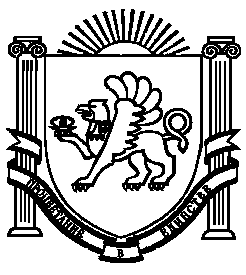 